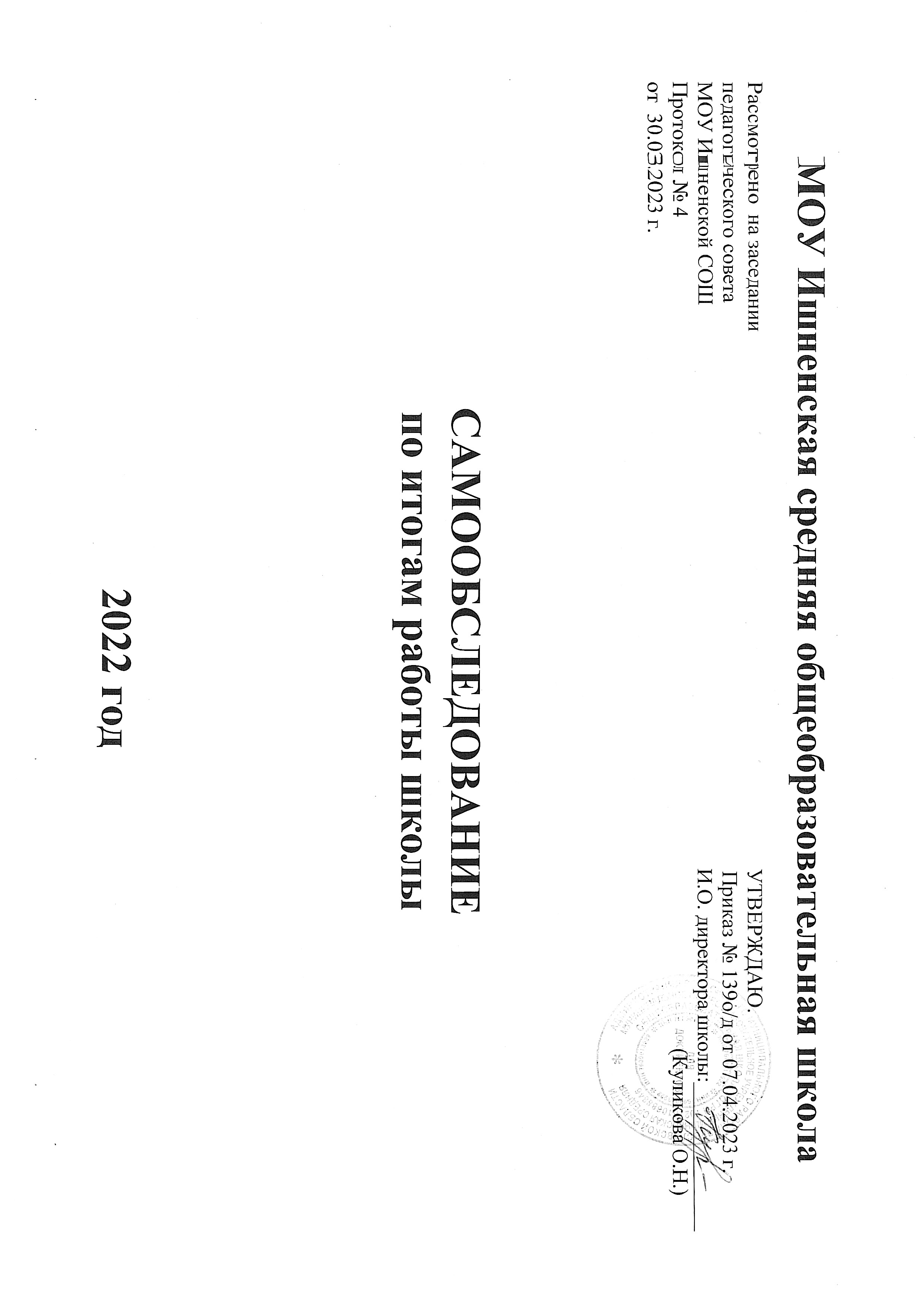 РАЗДЕЛЫ САМООБСЛЕДОВАНИЯХарактеристика образовательного учреждения.Показатели деятельности МОУ Ишненской средней общеобразовательной школы.3.           Аналитическая часть:              3.1.         Качество условий, обеспечивающих образовательный процесс.              3.2.         Качество образовательного процесса.              3.3.         Качество образовательных результатов.4.            Выводы и задачи.Цели самообследования: обеспечение доступности и открытости информации о деятельности образовательной организации, а также подготовка аналитического отчета о результатах самообследования. Самообследование образовательной организацией проводится ежегодно.1. ХАРАКТЕРИСТИКА ОБРАЗОВАТЕЛЬНОГО УЧРЕЖДЕНИЯСтатус: муниципальное общеобразовательное учреждение Ишненская средняя общеобразовательная школа Ростовского муниципального района Ярославской области.Организационно-правовая форма учреждения: муниципальное учреждениеУчредитель: управление образования администрации Ростовского муниципального района Год основания: сентябрь 1972 годаЮридический адрес: 152120, Ярославская область, Ростовский МР, п. Ишня, ул. Школьная, д.№4                                                   
Телефон: 8(48536)29-3-16 Факс: 8(48536)29-7-37E-mail: shkola.ishnya@yarregion.ruУправление школой:директор – Клюева Наталя Владимировна,  заместители директора: - по учебно-воспитательной работе: Куликова Ольга Николаевна (отв. за учебную работу), Пелевина Татьяна Зиновьевна (отв. за методическую работу), Мялкина Елена Юльевна (отв. за воспитательную и внеурочную работу), Сафронова Дарья Юрьевна (отв. за безопасность в ОУ и инновации);- по хозяйственной части: Сергеева Е.В. (с февраля)Органы общественного управления: Управляющий совет, руководитель Ботова А.Р. (дата создания 05.12.2007 г.).Лицензия на осуществление образовательной деятельности: № 125/14 от 24 июня 2014 года; регистрационный: серия 76Л02, №0000102.
Срок действия лицензии: бессрочно.Свидетельство о государственной аккредитации: ОП024289, регистрационный № 02-12-72 от 22 мая 2012 года.Свидетельство о государственной регистрации права: 76-АБ 123110, дата: 14 апреля 2010 года
Государственная регистрация юридического лица: регистрационный №801 от 19 июля 2000 года.В работе школа руководствуется Законом №273 ФЗ «Об образовании в Российской Федерации», Типовым положением об общеобразовательном учреждении, Уставом школы, Программой развития школы, Общеобразовательными программами. Структура управления позволяет создать условия для самовыражения, самоутверждения и реализации каждой личности образовательного процесса через представление широкого выбора направлений и видов деятельности.Приказом распределены обязанности между членами администрации. В соответствии с номенклатурой дел ведется необходимая школьная документация.Управленческая деятельность базируется на оперативной и разносторонней информации о деятельности педагогического и ученического коллектива.Основными источниками информации являются посещение уроков и внеклассных мероприятий по предметам, курсов, кружков, секций, внеурочная деятельность, собеседования с учащимися и учителями, проведение срезов.Планирование работы школы представлено годовым планом.2. ПОКАЗАТЕЛИ ДЕЯТЕЛЬТНОСТИ ШКОЛЫ Показатели деятельности дошкольной группы, подлежащей самообследованию за 2022  год3. АНАЛИТИЧЕСКАЯ ЧАСТЬ3.1 Качество условий, обеспечивающих образовательный процесс    Режим работы школьного учреждения соответствует правилам СанПиНа.Максимальная (суммарная) нагрузка обучающихся соответствует нормативам.  Учебный план сбалансирован относительно инвариантной и вариативной части.Реализация учебного плана обеспечена:а) необходимыми кадрами специалистов, соответствующей квалификации.б) адекватными программно-методическими комплексами: учебными программами, учебниками, методическими рекомендациями, дидактическими материалами.На основании анализа учебных программ и календарно-тематического планирования можно сделать выводы:- в своей работе учреждение использует государственные образовательные программы для общеобразовательных учреждений, рекомендованные Министерством просвещения РФ;- все учебные программы обеспечены учебно-методическими материалами;- каждый учитель работает в соответствии с утвержденными рабочими программами, календарно- тематическим планированием;- программы реализуются в полном объемеРежим и условия обучения в школе организованы в соответствии с требованиями СанПиН:При составлении учебного плана учтены гигиенические требования к максимальным величинам образовательной нагрузки.Расписание уроков строиться с учетом хода дневной и недельной умственной работоспособности обучающихся, продолжительность перемен между уроками составляет 15 минут после 1-2 уроков, после 3 - 4 уроков – 20 минут, после 5 – 7 уроков – 15 минут. Вся школа работала по пятидневной рабочей неделе. Расписание занятий составлено отдельно для кружков, секций, внеурочной деятельности.При школе функционирует пришкольная группа «Почемучки».Формы получения образования, реализуемые в учреждении: общеобразовательные классы;класс коррекциисемейное обучение;индивидуальное обучение;Инновационная деятельность ОУОсуществление переходного периода на обновленные ФГОС (1, 5 классы).Участие ряда учителей школы в апробации Примерных рабочих программ по обновленным ФГОС при ФГБНУ «Институт стратегии развития образования Российской академии образования».Освоение инновационных технологий (технологии смешанного обучения, «Перевёрнутый класс» МООС, мобильное, когнитивное, дистанционное, интерактивное и синхронное обучение, кейсовые технологии).Работа по функциональной грамотности.Центр образования цифрового и гуманитарного профилей «Точка роста».Цифровая образовательная среда.Проследить возможности каждого обучающегося помогает программа АСИОУ и работа по проекту «Электронный дневник». Образовательный процессОрганизация образовательного процессаВсего в школе в текущем учебном году функционировало 18 классов:начальное общее образование 1-4 классы – по два класса;основное общее образование 5, 7-9 классы – по два класса, 6 класс – один класс;среднее общее образование 10 – 11 классы – по 1 класс- комплекту.Все классы работали по программе «Школа России»В 5 классе недельная нагрузка составляет 29 часов, в 6 классе – 30 часов, в 7 классе – 32 часа, в 8-9 классах – 33 часа (без учёта внеурочной деятельности).  Учебный план основного общего образования устанавливает обязательные для изучения учебные предметы в рамках федерального компонента: «Русский язык», «Литература», «Родной язык и родная литература», «Иностранный язык», «Второй иностранный язык», «Математика», «Информатика и ИКТ», «История», «Обществознание», «География», «ОДНК», «Физика», «Химия», «Биология», «Музыка», «ИЗО», «Технология», «Физическая культура», «Основы безопасности жизнедеятельности».Продолжительность учебной недели – 5 дней, урока – 40 минут.Принципы построения учебного плана для обучающихся 10-11 классов основаны на идее профильного обучения. Исходя из этого, учебные предметы представлены в учебном плане образовательного учреждения и/или выбраны для изучения обучающимся либо на базовом, либо на профильном уровне. В течение прошлого учебного года проводилась целенаправленная работа по формированию интересов обучающихся предпрофильных классов, по выявлению их наклонностей и потребностей. Учебный план для 10 - 11 класса направлен на обеспечение реализации универсального профиля, исходя из запроса обучающихся и их родителей (законных представителей), с преподаванием предмета «Математика: алгебра и начала математического анализа, геометрия» на углубленном уровне и ориентирован на достижение запланированных результатов обучения по ФГОС СОО.Классные кабинеты и классы начальной школы обеспечивают сохранение здоровья детей. Все классы занимаются в одну смену по единому расписанию учебных, факультативных, элективных, внеурочных занятий и занятий по выбору. Расписание составлено в соответствии с учебным планом, прослеживается выполнение требований СанПиНа. Факультативные, элективные, внеурочные занятия и занятия по выбору вынесены за пределы основного расписания. Таким образом, предельно допустимая нагрузка школьников соответствует требованиям базисного компонента.Администрацией и учителями школы ведется мониторинг обученности школьников, срезовые работы анализируются на заседаниях МО, педагогических советах  Повышение открытости деятельности школы реализуется через школьный сайт, обновление которого регулярно контролируется администрацией школы. Наличие сайта позволяет оперативно размещать необходимую информацию и официальные документы.Кадровое обеспечениеШкола на 100% обеспечена кадрами. Материально-техническое обеспечениеАдминистрация школы постоянно и настойчиво работает над развитием материально-технической базы образовательного учреждения и созданием комфортных условий для обучения и воспитания.    Для полноценной и эффективной организации образовательного процесса созданы оптимальные условия: занятия в школе ведутся в типовом здании, функционирует 21 учебный кабинет, которые оснащены необходимыми ТСО.      Школа оснащена в достаточном количестве мебелью, соответствующей возрастным особенностям обучающихся.      Для дополнительного образования и развития учащихся в школе созданы музей.     Школа имеет библиотеку, разделённую на абонементную и читальную зоны, что обеспечивает доступ обучающихся и педагогов к традиционным видам информации.      В кабинетах технологии имеется необходимое оборудование: швейные машины, материалы, станочное оборудование, верстаки и инструменты.Школа имеет спортивную площадку со спортивным комплексом, спортивный зал с набором спортивного оборудования универсального, общеукрепляющего и оздоровительного действия. В наличии две игровые площадки (для школы и дошкольной группы), а также используются ресурсы поселка: новый хоккейный корт и спортивная площадка.В зимнее время учащиеся осваивают лыжную подготовку, для чего имеется достаточное количество лыж.	   Дошкольная группа «Почемучка» имеет необходимый набор помещений.        Таким образом, материально-техническая база школы достаточна для реализации основных общеобразовательных программ, инновационных педагогических процессов, вместе с тем, требует последовательного развития и укрепления.Информационно-развивающая среда (включая средства ИКТ и учебно-методическое обеспечение)	Школа имеет доступ в Интернет. Оборудован кабинет информатики, имеется локальная сеть. 100% участников образовательного процесса имеют доступ к сети Интернет.         100% учителей владеют навыками работы с компьютером, большинство используют компьютер в учебном процессе.          Школа имеет собственный сайт, электронную почту и страницу в социальных сетях.Учебно-методическое обеспечение учебного процесса    По каждому курсу учителями разработаны рабочие программы, в основу которых положены программы, рекомендованные Министерством просвещения РФ. С 1 сентября 2022 года 1 и 5 классы обучались по обновленным ФГОС.     В 2022 году на 1 сентября   обеспеченность учащихся учебниками составила 100% . Количество методической  литературы остается неизменным с 2014 года. Художественной литературы не поступало.Санитарно-гигиенические и эстетические условия     Школа отвечает всем санитарно-эпидемиологическим требованиям. Эстетические условия оптимальные: все классные комнаты, рекреации, коридоры оформлены, чисто и уютно. Территория учреждения благоустроенная. Медицинское сопровождение и организация питания        В школе оборудован медицинский кабинет с учётом функционального назначения помещения, созданы условия для проведения медицинских процедур.        Вакцинация проводится согласно календарю профилактических прививок. В прошедшем году учащиеся и персонал школы привиты от гриппа. Медицинские осмотры проводятся регулярно. Итоги осмотров доведены до сведения родителей, им выданы рекомендации.	Питание школьников организовано на базе школьной столовой на 70 посадочных местВ школе организовано двухразовое горячее питание (завтраки, обеды).На классных часах проходят беседы по личной гигиене, на уроках технологии, на классных часах ведутся беседы о правильном питании, гигиене и режиме питания, о культуре питания, рационе, этикете, традициях питания.На родительских собраниях ставятся вопросы правильного питания.Центр образования цифрового и гуманитарного профилей «Точка роста».Работа центра «Точка роста» в 2022 году была организована на основе учѐта интересов обучающихся и с учѐтом профессионального потенциала педагогического коллектива.За период работы Центра образования «Точка роста» можно с уверенностью сказать, что жизнь обучающихся существенно изменилась. У них появилась возможность постигать азы наук и осваивать новые технологии, используя современное оборудование и на занятиях дополнительного образования.Центр образования цифрового и гуманитарного профилей «Точка роста» как структурное подразделение общеобразовательной организации осуществлял в 2022 году образовательную деятельность по основным общеобразовательным программам, по внеурочной деятельности и дополнительным общеобразовательным программам по разным направлениям.Эффективное использование оборудования Центра «Точка роста»Основные общеобразовательные программы по предметным областям «Технология», «ОБЖ», «Информатика» реализовывались с использованием оборудования Центра «Точка роста». В целях эффективного усвоения учебного материала на уроках «Основы безопасности жизнедеятельности» применяются тренажеры-манекены для отработки сердечно-лёгочной реанимации и отработки приемов удаления инородного тела из верхних дыхательных путей. Также на уроках используется набор имитаторов травм и поражений, шина лестничная, воротник шейный, табельные средства для оказания первой медицинской помощи.На уроках информатики максимально используются интерактивная панель, принтер, сканер, класс с ноутбуками, ноутбук для учителя.На уроках технологии в 5-8 классах, с целью применения активно-деятельностных форм обучения используются 3D принтер, ПО для 3Д-моделирования, ручной инструмент, промышленное оборудование, используется также дополнительное оборудование — шлем виртуальной реальности, ноутбук с ОС для VR шлема, квадрокоптер, ноутбуки.В 2022 году был заключен договор о реализации основных образовательных программ в сетевой форме с детским технопарком «Кванториум». В результате сотрудничества были реализованы следующие программы:- для 7 класса по предметам «Робототехника» и «Автоматизированные системы»;- для 8 класса по предмету «Компьютерная графика, черчение».Широко используется инфраструктура Центра и во внеурочное время. У ребят есть возможность приобрести навыки работы в команде, подготовиться к участию в различных конкурсах и соревнованиях. В коворкингзоне школьники работают с ноутбуками, фотоаппаратом, высокоскоростным интернетом и другими ресурсами Центра, которые служат повышению качества и доступности образования.Дополнительным образованием в Центре были охвачены обучающиеся в возрасте от 7 до 17 лет включительно. Все программы реализованы в полном объеме. Расписание занятий кружков составлялось в соответствии с требованиями санитарно-гигиенических норм, с учѐтом загруженности кабинетов, пожеланий родителей и детей по принципу 5-дневной рабочей недели. Продолжительность одного группового занятия 40 минут.В Центре реализуются следующие программы дополнительного образования: «Школа безопасности», «Лидер ЮИД», «Волонтеры», «Школьная телестудия», «Мир Точка Роста», «Школьный театр». Также реализуется проектная деятельность, организуется подготовка к научно-практическим конференциям, участию в конкурсах, олимпиадах, фестивалях, семинарах, открытых районных методических объединений.Каждая единица нового оборудования призвана работать во исполнение главной задачи — современное образование школьников.Доступ к работе в Центре для всех обучающихся является равным. Поэтому двери открыты для детей всех классов. 100 % обучающихся школы охвачены основными и дополнительными общеобразовательными программами цифрового и гуманитарного профиля.Но самое главное, в Центре дети учатся общаться, работать в группах, совершенствуют коммуникативные навыки, строят продуктивное сотрудничество со сверстниками и взрослыми.Результатами является то, что дети активнее стали участвовать в конкурсах, олимпиадах, творческих мероприятиях.Инфраструктура Центра используется и как общественное пространство для развития общекультурных компетенций и цифровой грамотности населения, шахматного образования педагогов, родительской общественности. Информационно-просветительское консультирование родительской общественности включает:- публикации на школьном сайте;- родительские собрания;- индивидуальные консультации.Результаты работы Центра «Точка роста»Мероприятия, проходившие в Центре «Точка роста»В апреле 2022 года педагогами Центра «Точка Роста» был организован и проведен муниципальный семинар-презентация опыта работы «Время первых. Программа мероприятия состояла из следующих занятий:- «Лего-математика», 2 класс- «Лего-конструирование», 3 класс- «Технология», 6 и 8 класс- «Финансовая грамотность», 4 и 8 класс- «Индивидуальный проект», 10 класс- «LEGO-digital», 4 класс- «Мой выбор», 8 класс- Мастер-класс в «Школьной телестудии»- Передача опыта работы социального проектирования и отряда ЮИДСеминар посетили более 50 педагогов.За период функционирования Центра «Точка роста» было проведено множество уроков. Педагоги активно используют оборудование Центра «Точка роста» в образовательных целях: демонстрируют видеофильмы, видеоуроки, организуют онлайн-тестирования на ноутбуках, проводят практические занятия по обучению навыкам оказания первой помощи, пострадавшим на современных тренажерах.Согласно плану учебно-воспитательных, внеурочных и социокультурных мероприятий в 2022 году в Центре образования цифрового и гуманитарного профилей «Точка роста» проведены следующие мероприятия:- Всероссийские онлайн-уроки «ПроеКТОриЯ». направленные на раннюю профориентацию;- Участие во втором федеральном Просветительском марафоне «Новое Знание»;- Участие в прямой трансляции проекта «Наше будущее на информационно-коммуникационной платформе «Сферум» Новые лица», который был направлен на популяризацию успехов талантливых детей и подростков;Кадровый состав Центра «Точка роста»Вся деятельность центра освещается на официальном сайте школы по адресу: https://ishn-ros.edu.yar.ru/tochka_rosta1/obshchaya_informatsiya_o_ts_45.htmlИспользование социальной сферы микрорайона школы и поселка        В микрорайоне школы находится Ишненский СДК, поселковая библиотека, при администрации СП Ишня функционирует спортивный центр, где работают специалисты. Наличие этих социокультурных учреждений создаёт благоприятные условия для организации досуга и развития обучающихся. Сотрудничество идёт на постоянной основе. Качество образовательного процессаПрограммы и учебные планы:- основные образовательные программы соответствуют требованиям федеральных государственных образовательных стандартов общего образования и контингенту учащихся;основные образовательные программы соответствуют требованиям федеральных государственных образовательных стандартов общего образования и контингенту учащихся;- дополнительные образовательные программы соответствуют запросам родителей.С целью обеспечения индивидуальной направленности развития учащихся в соответствии с их особенностями используется внеурочная деятельность - 10 часов в неделю в 1 - 4-х классах, в 5-10 классах – 6 часов. Учащиеся посещают занятия, организуемые на базе школы, которые обеспечивают индивидуальное развитие учащихся через развивающие занятия по направлениям: духовно-нравственное, общеинтеллектуальное, общекультурное, социальное, спортивно-оздоровительное. Досуговая деятельность реализуется также и в форме кружков. Программы внеурочной деятельности и кружков составлены в соответствии с возрастными особенностями обучающихся и  выполнены в полном объёме. Информирование родителей о занятиях внеурочной деятельностью осуществляется на родительских собраниях и открытых мероприятиях;- учебные планы школы реализованы полностью;- государственные образовательные программы по всем учебным предметам выполнены в полном объёме.Анализ методической работы по направлениям деятельностиЦель: определение уровня результативности методической работы, объективная оценка работы.Задачи: Проанализировать состояние методической работы в школе.Выявить проблемы, снижающие уровень продуктивности методической работы.Определить возможные пути и средства решения обозначенных проблем.   Методическая работа в школе направлена на всестороннее повышение квалификации и профессионального мастерства учителей, на развитие творческого потенциала педагогического коллектива школы, а в конечном итоге – на совершенствование учебно-воспитательного процесса, достижение оптимального уровня образования школьников.   Формы методической работы:педагогические советыметодические объединенияработа над темами самообразованиясеминары и вебинарыоткрытые уроки и внеклассные занятиянаставничествопредметные неделиФестиваль передового педагогического опытаКонсультации по организации и проведению современного урокаОрганизация работы с высоко мотивированными детьмиПомощь учителям по ведению школьной документацииОрганизация и контроль курсовой системы повышения квалификацииНаправления деятельности1.Кадровое обеспечение учебного образовательного процесса  Цель анализа: выявление результативности повышения квалификации, педагогического мастерства и категорийности кадров на результативность учебно-воспитательного процесса.КадрыШкола укомплектована кадрами согласно штатному расписанию. Общая численность педагогических работников на конец 2022 года – 34 чел. Коллектив в основном женский - мужчин всего 3 человека (8,8%).Возраст педагогов:до 25 лет - 3 человека (8,8%);до 35 лет – 5 человек (14,7%)от 35 до 55 лет – 17 человек (50%) (с совместителем)свыше 55 лет – 10 человек (29,4%) ОбразованиеИз 34 педагогов в 2022 учебном году - 27 человек (79,4%) с высшим образованием,7 человек имеют среднее профессиональное образование (20,6%).   Стаж работыИз 34 работающих педагогов в 2022 учебном году: стаж педагогической работы до 5 лет имеют  4 человека  (11,8%); свыше 30 лет – 17 человек (50%).Аттестация:  высшая категория – 13 человек (38,2%, из них 1 чел. – внутренний совместитель, зам. директора); первая категория - 12 человек  (35,3%, из них 1 чел. -  внутренний совместитель, зам. директора); соответствие занимаемой должности – 5 человек (14,7%, из них 4 человека администрация); нет категории - 6 человек (17,6%. Причина: работают меньше двух лет).Анализ качественного состава педагогического коллектива показывает, что в 2022 году по сравнению с 2021 годом увеличилось количество молодых учителей.Имеют отраслевые и ведомственные награды (без внешних совместителей, 32,4%):  1 педагог – «Заслуженный учитель РФ» (Саракат О.М.); 2 педагога - нагрудный знак «Отличник народного просвещения» (Пелевина Т.З., Саракат О.М.). 1 педагог – нагрудный знак «Почетный работник общего образования РФ» (Мужичина В.В.); 6 человек – Почетную грамоту Министерства образования и науки РФ (Клюева Н.В., Дзык Т.Р., Кирпичева Л.Р., Ремнев С.Ф.,Киселева Е.С., Седова Н.А.);       1 человек – медаль «За трудовое отличие» (Попова Н.И.).       Вывод: анализ кадрового обеспечения позволяет сделать вывод о том, что большую часть педагогического коллектива составляют опытные учителя с большим стажем работы, обладающие высоким профессиональным мастерством, имеющие высшую и первую категории. В то же время в 2022 году по сравнению с 2020 годом он «помолодел» (средний возраст составляет 49 лет, а был 50).Таким образом, в  школе созданы необходимые условия для обеспечения качества образования.       Задачи:1.Повышать качество профессионального уровня и педагогического мастерства учителей. Инициировать педагогическое творчество и освоение современных образовательных технологий, в том числе информационных.2. Создать условия для развития инновационного образования в школе. Продолжить осуществление педагогических экспериментов по поиску новых технологий, форм, и  методов обучения.3.Развивать наставничество.Система повышения профессионального уровня педагоговВажным направлением методической работы в школе является постоянное повышение квалификации педагогических работников.В течение года педагоги  повышали свой профессиональный уровень с отрывом и без отрыва от основной деятельности.Всего в течение 2022 учебного года повысили свою квалификацию 16 человек (47%), из них по обновленным ФГОС 13 человек; некоторые педагоги проходили  курсы по несколько раз (в том числе по ОВЗ и функциональной грамоте).Кроме того, педагоги школы прослушали более 300 вебинаров и семинаров, в том числе и онлайн.Выводы: обучение на курсах в различных формах педагоги школы проходят своевременно, высока активность их по повышению квалификации через дистанционные курсы. Задачи: мотивировать педагогов на непрерывное повышение педагогического мастерства; обеспечить максимальное выполнение повышения квалификации по обновленным ФГОС через курсы повышения квалификации в ИРО г. Ярославля или через другие организации, а также в дистанционной форме.       Аттестация педагоговПедагоги аттестуются своевременно. В 2022 году подтвердили высшую категорию 2 человека (Мужичина В.В. и Седова Н.А.), первую категорию 3 человека (Мялкина Е.Ю., Башляева О.В. и Власова Г.В.).Выводы: диагностика данных о педагогических работниках, прошедших   аттестацию, показывает,работа администрации школы по повышению мастерства и аттестации педагогов находится на оптимальном уровне.Проблема: в коллективе есть еще педагоги, не имеющие категорий (работают меньше двух лет).Задачи: в следующем учебном году продолжить работу по методическому сопровождению педагогов в межаттестационный  период.Работа педагогического коллектива школы над единой методической темойЦель анализа: влияние методической темы на эффективность работы с учащимися. В 2022 учебном году коллектив школы продолжил работать над методической темой: «Совершенствование качества образования, обновление содержания и педагогических технологий в условиях реализации ФГОС», разработанной на пять лет;тема года: «Создание образовательного пространства, обеспечивающего успешность учащихся путем применения современных технологий в рамках ФГОС». 2022 г. – продолжение двухгодичного этапа активных действий (посещение и взаимопосещение уроков, открытые уроки и внеклассные занятия, семинары, педсоветы. Результаты работы: совершенствование учебно-воспитательного процесса, формирование банка данных передового педагогического опыта в рамках школы и на муниципальном уровне).    Поставленные перед коллективом задачи решались через самообразование, изучение и применение инновационных технологий, совершенствование форм и методов организации урока, индивидуальную и дифференцированную работу со слабоуспевающими и одаренными обучающимися, учащимися с ОВЗ, развитие и повышение мотивации обучающихся, а также ознакомление учителей с новой педагогической и методической литературой.Единая методическая тема нашла свое отражение в методическом плане работы школы и планах работы МО всех циклов. Её реализации были посвящены семинары, тематические педсоветы, заседания в методических объединениях: заседания и семинары в МО:в начальной школе: «Функциональная грамотность школьника как один из способов повышения качества обучения», «Цифровые информационные технологии как средства развития познавательной деятельности учащихся начальных классов», «Результаты деятельности МО начальной школы по совершенствованию образовательного процесса»;в гуманитарном цикле: «Информационные и коммуникативные технологии в профессиональной деятельности современного педагога в условиях реализации ФГОС и профессионального стандарта педагога», «Развитие профессиональной компетентности педагога, как фактор повышения качества образования в условиях введения обновленных ФГОС», «Ресурсы профессионального роста педагога: функциональная грамотность»;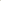 в естественно-математическом цикле: «Создание образовательного пространства, обеспечивающего успешность учащихся путём применения современных технологий в рамках ФГОС»; педсоветы:«Создание образовательного пространства, обеспечивающего успешность учащихся в рамках ФГОС»; «Создание образовательного пространства, обеспечивающего успешность учащихся путем применения современных технологий»; «Повышение качества воспитательной работы — залог успеха».      Вывод: работа по единой методической теме влияет на эффективность работы с учащимися.З.Деятельность методических объединенийЦель анализа: выявление результативности выполнения целей и задач, возложенных на методические объединения (МО).В ОУ функционируют 4 предметных методических объединения:МО учителей начальных классов (руководитель Покровская Е.П.);МО учителей гуманитарного цикла (руководитель Кирпичева Л.Р.);МО учителей естественно-математического цикла (руководитель с 2021 г. — Дзык Т.Р.) 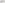 МО учителей оздоровительно-трудового и эстетического цикла (руководитель с 2021 г. — Петров Ю.В.).Заседания проводились регулярно, кроме МО оздоровительно-трудового и эстетического цикла. Каждое методическое объединение работало над своей методической темой, тесно связанной с темой школы, деятельность которых ориентирована, прежде всего, на обеспечение методической помощи учителю в организации процесса обучения, внедрение новых педагогических технологий, изучение нормативных документов, программно-методического обеспечения. На заседаниях МО рассматривались вопросы, касающиеся повышения качества учебно-воспитательного процесса, переходу на обновленные ФГОС; большое внимание уделялось вопросам сохранения здоровья обучающихся, заслушивались отчеты учителей по темам самообразования и т.д. На заседаниях МО каждому учителю предоставлялась возможность поделиться опытом, поднять проблемы, возникшие в результате работы, обогатиться в области новейших педагогических достижений, освоения и внедрения педагогических и информационных технологий, изучения актуального педагогического опыта учителей-новаторов, новых программ, деятельности своих коллег.Все вопросы, рассматриваемые на заседаниях МО, способствовали достижению наилучших результатов в работе, повышению качества преподавания, профессиональному росту педагогов, вопросам модернизации образования.Выводы:анализ методической работы школы показывает, что в целом поставленные задачи выполняются;деятельность методических объединений учителей гуманитарного, естественно-математического циклов и начальных классов находится на оптимальном уровне, деятельность оздоровительно-трудового и эстетического цикла — на удовлетворительном.Проблема: ведение документации руководителями МО (протоколы); на заседаниях МО не в полной мере рассматривался вопрос о работе членов МО над темой по самообразованию; низкий процент взаимопосещения уроков.      Задачи: руководителям МО при планировании работы учитывать вопрос о работе членов МО над темой по самообразованию, наладить        взаимопосещение уроков, своевременно писать протоколы        4.Самообразовательная деятельность. Обобщение опыта. Анализ результативности работы педагоговСамообразовательная деятельность       Педагоги школы занимаются самообразованием: самостоятельно изучают методическую литературу по преподаваемым предметам и        вопросам воспитания, посещают и слушают семинары и вебинары.Вопросы самообразования, которые включали в себя также и освоение инновационных технологий, изучение методических новинок и использование их в работе, проектную работу на уроке и во внеурочное время, создание «Методической копилки», отслеживание динамики развития учащихся, проведение открытых уроков и внеклассных занятий с использованием различных технологий, участие в фестивалях и представление опыта работы в течение года рассматривались на заседаниях МО.Обобщение опыта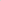 В 2021 учебном году была выявлена проблема: нежелание педагогов участвовать в конкурсах профессионального мастерства и обобщать свой опыт на муниципальном уровне. Поэтому перед школой встала задача: активизировать работу педагогических работников по распространению педагогического опыта посредством публикаций и участия в мероприятиях различного уровня.       В 2022 г. в рамках XII «Методического фестиваля передового педагогического опыта» на базе школы прошли два муниципальных семинара:«Формирование естественнонаучной грамотности обучающихся в МОУ Ишненской СОШ»;«Презентация работы Центра «Точка роста».Всего в рамках данных мероприятий при большом количестве присутствующих из других школ, а также представителей управления образования во главе с начальником Грудановой Л.В., ИРО, руководителей детского и мобильного технопарка «Кванториум» было задействовано 14 педагогов школы (Башляева О.В., Дежкина Е.А., Клюева Н.В., Куликова О.Н., Кашина МД. , Киселева Е.С., Петров Ю.В. Покровская Е.П., Маркиданова Т.д., Мужичина ВВ., Саракат О.М., Сафронова Д.Ю., Хомченко О.В., Грязнова Э.А., а в подготовке участвовали еще и все учителя начальной школы), проведено 13 открытых уроков и внеклассных занятий. Все мероприятия оценены положительно.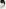 В рамках фестиваля администрация школы посетила уроки почти всех педагогов (99 %).Учителя также принимали участие в муниципальных мероприятиях, где делились опытом своей работы:во время научно-практической конференции «Инновационная деятельность педагога - pecypc обновление системы	образования» (Попова Н.И.);в проекте «Традиции. Духовность. Возрождение», посвященном Году народного искусства и нематериального культурного наследия народов России» - конкурсе педагогического мастерства «Сокровищница культуры и традиций народа» (Башляева О.В. и Попова Н.И.)(в том и другом конкурсе Попова Н.И. – призёр (заняла 3 место) с разработками: «Семейные ценности – любовь, доброта, доверие» и «Женский традиционный народный костюм народов России»);конкурс методических разработок по функциональной грамотности, где принимали участие Башляева О.В., Киселева Е.С. и Маркиданова Т.А. Методическая разработка урока биологии по теме "Витамины" Маркидановой Т.А. признана одной из лучших в районе.Вывод no проведению «Методического фестиваля»:участие в мероприятиях приняли 54% педагогов;динамика положительная.           Обмену опытом работы и повышению педагогического мастерства служит также участие в онлайн-конкурсах, публикации на школьном сайте, сайтах «Мультиурок», «Инфоурок» и предметные недели.          Предметные недели     В течение 2022 года прошло 6 предметных недель, в которых приняли участие все учителя, ведущие уроки. Проведено 66 мероприятий. Все открытые уроки и мероприятия были четко спланированы и проведены на достаточно хорошем методическом уровне.Вывод по  проведению предметных недель      Поставленные цели учителями были достигнуты, основные задачи выполнены. Предметные недели позволили o6yчающимся  раскрыть  свой творческий потенциал; внеклассные мероприятия способствовали формированию познавательного интереса к изучаемым предметам. Проведенные мероприятия отмечались разнообразием приёмов и методов обучения, форм организации урока. Учителя старались работать творчески. Предметные недели позволили школьникам познать себя, дали возможность в большей степени утвердиться в собственных глазах и среди окружающих. В целом они послужил и развитию творческого мышления детей, воспитанию мотивации к учению.Анализ результативности работы педагогов   Кроме перечисленной выше работы, педагоги школы принимали участие в работе экспертных rpyпп по аттестации педагогических кадров при МУ ЯО Центре оценки и контроля качества образования (Пелевина Т.З., Саракат О.М., Седова Н.А.); проблемных групп PMO (по ФГ Куликова О.Н.); участвовали в апробации Примерных рабочих программ, разработанных ФГБНУ «Институтом стратегии развития образования Российской академии образования»: Киселева Е.С., Покровская Е.П., Федотова М.В., Пелевина Т.З., Кирпичева Л.Р.. Шиханова М.В.; участвовали в жюри муниципальных олимпиад (Власова Г.В., Дзык Т.Р., Мужичина В.В. и др.), различных конкурсов: (Клюева Н.В., Федотова М.В., Мялкина Е.Ю., Седова Н.А.. Кирпичева Л.Р., Киселева Е.С., Пелевина Т.З., Модулин А.Е.. Мужичина В.В.. Петров Ю.В., Куликова О.Н.. Шиханова М.В., Чекина И.С.. Хомченко О.В., Дзык Т.Р., Власова Г.В., Сафронояа Д.Ю.. Топчий А.Н., Попова Н.И., Дежкина Е.А, Маркиданова Т.А., Лемина Ю.А., Гусятникова А.Е.); в организации и проведении различных районных мероприятий для учащихся: Мялкина Е.Ю., Топчий А.Н., Хомченко О.В., Грязнова Э.А., Маркиданова Т.А. и др.; в семинаре-практикуме учителей 1 и 4 классов, воспитателей детских садов, родителей «Преемственность в работе между детскими садами, школой и семьей – основа сотрудничества и партнерства в подготовке первоклассников», где  выступали директор школы Клюева Н.В. и психолог Кашина М.Д. («Адаптационный период в первом классе: радости и трудности школьной жизни» и «Организация питания школьников»), а учителя: Куликова О.Н., Киселева Е.С., Покровская Е.П. и Рычкоа Л.А. в 1 и 4 классах давали фрагменты открытых уроков; выступали во время муниципальных семинаров: Клюева Н.В., Куликова О.Н., Дежкина Е.А., Дзьж Т.Р., Маркиданова Т.А., Хомченко О.В.); явились экспертами в итоговом собеседовании в 9 классе (Мужичина В.В., Покровская E.II., Митяева Е.Н., Федотова М.В., Киселева Е.С.,Саракат О.М., Пелевина Т З., Кирпичева Л.Р., Шиханова М.В.).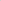 Выводы: работа по самообразованию учителей, обобщению и распространению педагогического опыта ведется на уровне школы целенаправленно; повысился процент участия педагогов в муниципальных конкурсах. 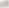 Проблема: низкий процент посещения школьных мероприятий в связи с большой нагрузкой учителей.5. Освоение новых педагогических технологийВ 2021-2022 учебном году учителя школы продолжали осваивать современные образовательные технологии, успешно сотрудничали с платформами «РЭШ», «Мультиурок», «Инфоурок», «Учи.ру», «ЯКласс», «ЯндексУчебник», «Решу ЕГЭ», «Skysmart», «01 Математика.рф», «Согеарр»; являлись активными участниками интернет-сообществ: «Копилка уроков», «ProШколу.ru», «Педсовет.оrg», фестиваль педагогических идей «Открытый урок», «Солнечный свет», «Дневник.ru», портал Педразвитие.Вывод: оценка эффективности использования педагогическими работниками современных технологий в образовательном процессе показала, что общий уровень по школе — выше среднего.6. Методическое сопровождение молодых специалистовВ 2022 году в школе работали три молодых специалиста: Модулин А.Е., Гусятникова А.Е. и Ромбах Д.А. К ним были назначены наставники: Петров Ю.В. Митяева Е.Н. и Киселева Е.С. Администрацией и наставниками проводились беседы с целью знакомства с системой работы и оказания методической помощи, консультации, посещались и разбирались уроки; был выявлен мониторинг профессиональных затруднений. Молодые специалисты посещали семинары и вебинары, в том числе и онлайн. Модулин А.Е. и Гусятникова А.Е. обучались на курсах повышения квалификации по обновленному ФГОС.7. Работа педагогического коллектива по развитию интеллектуальных способностей обучающихся и выявлению одаренных детейФормы работы с одаренными учащимися:групповые занятия с одаренными учащимися;предметные кружки;курсы по выбору;элективные курсы;готовили школьников к участию в олимпиадах, в том числе и на платформе «СириусКурсы»;привлекали детей к участию в заочных викторинах и конкурсах разного уровня;проводили тематические предметные недели;консультировали обучающихся по проектной деятельности.OлимnиaдыВ течение 2022 года дети принимали участие в трех этапах Всероссийской олимпиады школьников: школьном, муниципальном, региональном - и в малых муниципальных и областных олимпиадах.Во втором полугодии 2021-2022 учебного года в III туре (региональном) участвовала в двух олимпиадах ученица 11 класса Белова Е. по истории и обществознанию (уч. Башляева О.В.),  но, к сожалению, призовых мест не заняла.В малой муниципальной олимпиаде школьников 4-5 классов по русскому и английскому языкам 8 учащихся стали призерами (учителя Киселева Е.С., Федотова М.В., Власова Г.В.). В первом полугодии 2022-2023 учебного года в I туре (школьном)  принимали участие обучающиеся 4-11 классов в 18 олимпиадах, в том числе по 6 олимпиадам (физике, биологии, химии, астрономии, математике, информатике) на платформе «Сириус.Курсы».Общее количество победителей и призёров  - 74 человека (четверо из начальной школы и 70 человек из 5-11 классов).Во II туре (муниципальном) приняли участие 24 ученика из 7-11 классов в 12 олимпиадах. Победителями стали Ватагина С., 8 кл. по технологии (учитель Дежкина Е.А.) и Быкова Е., 11 класс по биологии (учитель Ваганов А.И.). К сожалению, в III туре (региональном этапе)  Быкова Е. не участвовала, т.к. лежала в больнице.XIII научно-практическая конференция «К вершинам знаний»В рамках конференции работало шесть секций, где выступили с защитой своих проектов 28 учеников 8-х классов, а всего участвовало в конференции более 65 учащихся школы 7-9 классов.Работы учащихся были выполнены под руководством Шихановой М.В., Седовой Н.А., Поповой Н.И., Дзык Т.Р., Клюевой Н.В., Маркидановой Т.А.. Кашиной М.Д., Топчий А.Н., Хомченко О.В., Дежкиной Е.А., Модулина А.Е. по русскому языку и литературе, математике и информатике, биологии, истории, физике, музыке и надпредметные. Все проекты сопровождались презентациями, некоторые из них - музыкой и видеофрагментами.Тематика проектов была самая разнообразная: «Эмодзи как языковое явление», «Антропонимы: вчера и сегодня», «Страсти по Кармен»,«Тема любви — вечная тема в искусстве», «Нанотехнология - трамплин в великое будущее», «Математика в быту», «Числа Фибоначчи»,«Вирусы и борьба с ними», «Орлеанская дева. Девушка, которая изменила ход в истории». «Компьютерная зависимость», «Мыльная история», «Шоколад по-ростовски» и т.д.В качестве продуктов дети представляли картины, свитки, плакаты. изделия из мыла, шоколада, стихи собственного сочинения, глобус, сделанный своими руками и т.д.  Выводы:проекты вызвали интерес как учащихся, так и учителей. Все представленные работы отмечены положительно: «5» - 15 чел. (53,6%), «4» - 7 чел. (25%), «3 » - 6 чел. (21.4%).Конкурсы юных чтецов «Краски весны» и «Победная весна»Участвовали в конкуpcax 94 человека, что составляет 35% от общего числа обучающихся.Участники показывали своё мастерство выразительного чтения стихов в двух возрастных номинациях:младшая группа - учащиеся 1-4 классов;средняя и старшая — учащиеся 5-10 кл.Готовили чтецовучителя начальной школы: Митяева Е.Н., Лапина И.В., Саракат О.М., Мужичина D. В., Покровская Е.П., Рычкова Л.А., Киселева Е.С., Федотова В.М..учителя литературы: Кирпичева Л.Р.. Пелсвина Т.З.. Шиханова М.В., Федотова М.В.,классные руководители: Мялкина Е.Ю., Седова Н.А. и Чекина И.С.Конкурсы были построены в виде литературных композиций и чтения самостоятельно выбранного стихотворения или текста. Сопровождались они музыкальными презентациями с видео. Дети слушали произведения Чайковского, Глинки, Шопена, Вивальди, читали стихи и отрывки о вecнe из произведений А. С.Пушкина, Н.А.Некрасова. А.П.Чехова, Ф.И.Тютчева, Е.Баратынского. С.Есенина, И.Бунина, Д.Григоровича, А.Блока, о войне - К.Симонова. Б.Окуджавы, М. Джалиля, С.Орлова, А.Усачева, А.Суркова, А.Дементьева, Р.Гамзатова и других. Куликова А., ученица 5 кл., читала стихотворение собственного сочинения.Некоторые исполнители показали достаточно высокий уровень подготовки и смогли донести до зрителей и жюри свой эмоциональный настрой. Не оставило равнодушным ни одного слушателя (некоторые даже плакали) чтение стихотворения «Варварство» Мусы Джалиля группой учащихся 10 и 9 «А» класса: Федотовой А.. Селиверстовым А. и Малявиной А. Проникновенно читали стихи Селиверстов М.. 4 «А» кл., Куликова А., 5 кл., Ботова Е., 7 «А» кл. Тронуло чтение  и других учащихся: 9 «А» кл.: Горского Д., Салий Д., 1 «А» кл. - Галочкина 3.,4 «А» кл. - Емельяновой А., Лебедева А.. 8 «А» кл. - Борковой В. и других.   В то время, когда жюри подводило итоги, Пелевина Т.З. работала с аудиторией: в 1-4 кл. показывала видео с загадками по теме конкурса, а  дети отгадывали, в 5-10 кл. школьники слушали музыкальные произведения и смотрели видео.   Все участники конкурса  были награждены: получили грамоты победителей и призеров или свидетельства об участии в конкурсе.Вывод по конкурсам: отмечено высокое качество проведенных мероприятий, в результате которых присутствующие получили эстетическое наслаждение. Конкурсы дали возможность вспомнить историю, прикоснуться к множеству литературных произведений и решили сразу несколько важных образовательных задач: расширение читательского кругозора всех участников, опыт чтения наизусть со сцены, чувство сопричастности к истории своей страны.Конкурсы не школьного уровня:Куликова А., 6 кл. под руководством Шихановой М.В. в 2022 г. явилась призером регионального этапа конкурса «Моя малая родина: природа, культура, этнос», а Абрамычева А., 9 «Б» кл. – участницей этого конкурса (уч. Попова Н.И.).Общие выводы:в школе целенаправленно  ведется работа с одаренными учащимися; работа педагогического коллектива направлена на развитие интеллектуально-творческих способностей детей через различные формы и методы организации деятельности школьников как на уроках, так и во внеурочное время.ВыводыАнализ всей методической работы школы показывает, что в целомплан   методической работы выполнен;все педагоги вовлечены в методическую работу;деятельность МО учителей начальной школы, гуманитарного и естественно-математического циклов находится на оптимальном уровне, оздоровительно-трудового и эстетического цикла – на удовлетворительном;работа МО отражена на сайте школы;прослеживается положительная динамика роста методического и профессионального мастерства некоторых педагогов;возросла активность учителей в плане участия в муниципальных конкурсах;активизировалась работа по обобщению педагогического опыта на муниципальном уровне.    Вместе с тем в методической работе выявились следующие недостатки:отмечается формализм в деятельности части ШМО;недостаточно высокие  результаты участия школьников в муниципальных и региональных конкурсах и предметных олимпиадах; большая нагрузка у учителей, которая снижает их методическую активность;оживилось, но еще недостаточно, участие в конкурсном профессиональном движении на муниципальном уровне.2.3.Качество образовательных результатовВ 2021-2022 учебном году в школе укомплектовано 20 классов-комплектов (8 – начальный уровень образования, 10 – основной (на параллели 6-х классов сформирован СКК) и 2 – средний).На начало учебного года в школе обучалось 270 учащихся, на окончание – 279.Все учащиеся 7-летнего возраста, проживающие в микрорайоне школы, обучаются. Из них были  скомплектованы 2 первых класса в количестве 19 человек (кл. рук. Митяева Е.Н. и Лапина И.В.), на протяжении учебного года количество учащихся колебалось от 19 до 26. В основном, это дети, посещавшие детский сад и имеющие определённую подготовку к школе (занимались в «Школе будущих первоклассников»). Программа 1 класса была освоена всеми учащимися (не аттестуются). Все учащиеся 1 класса в общем количестве 19 человек переведены в следующий класс. Успешно окончили учебный год и были аттестованы 260 учащихся, из них 100 обучающихся 2-4-х классов, 139 обучающихся 5-9-х классов и 21 обучающихся 10-11 классов, переведены в следующий класс 257 учеников и 3 учащихся условно переведены ( 1 учащийся 2 «Б»кл. Мокин К., 3 «А» - Разживин И., 6 «Б» - Куличкин Е.). Отчислены по окончанию 9 класса в связи с завершением основного общего образования 25 человека (из них 3 учащихся, принятых в школу на период прохождения итоговой аттестации), а по окончанию 11 класса в связи с завершением среднего полного образования - 9 человек. В школе достаточное количество учащихся, которые добросовестно относились к выполнению своих учебных обязанностей. По итогам 2021-2022 учебного года 14 человек (5,4% от общего числа аттестованных, что на 1,3 % меньше, чем в предыдущем учебном году) отличников, а именно: На «4» и «5» окончили данный учебный год 95 обучающихся (36,5 % от общего числа аттестованных, что на 10,8% меньше, чем в предыдущий год). Таким образом, качество обучения составило 42% (109 чел.), что ниже результатов прошлого года на 11,9 %.Кроме того, в школе имеется довольно большое количество учащихся, имеющих по итогам года одну «3» – 16 человек (5%). С ними и их родителями необходимо провести дополнительную работу по «проблемным» предметам, чтобы перевести этих детей в другую категорию по успеваемости.По адаптированным программам обучающихся с ОВЗ на начало учебного года 20 человек и на конец – 27 человек: 23 ученика с ЗПР и 4 ученика с УО. Переведены в следующий класс – 25 учеников, 2 – условно переведены.В школе обучалось в течение года 26 воспитанников из социального приюта «Росинка». Дети из неблагополучных семей, родители которых лишены родительских прав, большая часть из них хорошо адаптировались в школе и успешно окончили учебный год (2 – условно перешли в следующий класс).В прохождении государственной итоговой аттестации в форме ЕГЭ на уровне среднего полного образования участвовали 9 обучающихся школы. Учащиеся сдавали только те предметы, которые им нужны для поступления в ВУЗы: математику, русский язык, обществознание, историю, информатику, физику, географию и химию. По русскому языку, физике и информатике средний балл по школе стал ниже, по сравнению с прошлым учебным годом, по математике, обществознанию и истории средний балл стал выше. Освоение образовательных программ основного общего образования завершается обязательной сдачей ГИА по русскому языку и математике, и 2 предмета по выбору. Формы проведения ГИА-9 – основной государственный экзамен (ОГЭ). Получили аттестаты об основном общем образовании все обучающиеся. Не все обучающиеся 9 класса прошли ГИА успешно с первого раза. Так 1 учащееся не справились с ГИА по географии, но  в резервные сроки успешно пересдала. Результаты ГИА-9 по обязательным предметам в 9-х классах:Обучающиеся 9 класса сдавали экзамены по 2 другим учебным предметам по своему выбору. Результаты ГИА по предметам по выбору влияли на получение аттестата и учитывались при выставлении итоговой оценки по соответствующему учебному предмету. Результаты ГИА-9 по предметам по выбору:Предварительная информация по самоопределению (трудоустройству) выпускников школы отражено в таблице.В течение года во всех классах неоднократно проводились контрольные и срезовые работы по линии администрации (входной, промежуточный и итоговый контроль), методических объединений и управления образования. Результаты входного контроля были значительно хуже, чем промежуточного и итогового. В 1-х классах (учителя Митяева Е.Н. и Лапина И.В.) по линии управления образования была проведена входная диагностическая работа (справка в ЖК от 29.09.2021г.).Результаты 1-х классов:Комплексные работы и работы контролирующего характера в различных формах проводились в течение года неоднократно учителями 1-х классов, что дало положительный результат, но, тем не менее, предстоит ещё огромная работа по формированию универсальных учебных действий, т.к. большинство ЗУН будут сформированы только к концу 4 класса.Во 2-х классах (учителя Саракат О.М. И Мужичина В.В.) по линии управления образования была проведена входная диагностическая работа (справка в ЖК от 30.09.2021г.).Результаты 2-х классов:По приказу Департамента Образования Ярославской области в этом учебном году ВПР проводились весной 2022 года. Наша школа до отмены ВПР успела сделать 2 работы: математика 5 класс, русский язык 6 классРезультаты ВПР по русскому языку в 6 классахРезультаты ВПР по математике в 5 классахВо 2 «А», «Б» классах (уч. Саракат О.М. и Мужичина В.В.) было проведено 4 административных контроля по основным предметам (русский язык, литературное чтение, математика, окружающий мир, Изо, технология, английский язык, музыка и физическая культура) и неоднократно учителями, что дало определенный результат, успешность усвоения метапредметных умений (качество обучения) на конец года составляет во 2 «А» - 78%, во 2 «Б» - 56%, справляемость в обоих классах – 100% от общего количества обучающихся (см. справку в ЖК от 31.05.2022 г.). Во 3 «А», «Б» классах (уч. Покровская Е.П. и Рычкова Л.А) было проведено 4 административных контроля по всем предметам (русский язык, литературное чтение, математика, окружающий мир, Изо и технология), что дало определенный результат, успешность усвоения метапредметных умений (качество обучения) на конец года составляет в 3 «А» классе – 72%, в 3 «Б» - 53%, справляемость – 100% от общего количества обучающихся (см. справку в ЖК от 31.05.2022 г.). В 4 классе (уч. Киселева Е.С., Федотова М.В. и Рычкова Л.А.) было проведено 4 административных контроля по всем предметам (русский язык, литературное чтение, математика, окружающий мир, Изо и технология), что дало определенный результат, успешность усвоения метапредметных умений (качество обучения) на конец года составляет в 4 «А» классе – 69%, в 4 «Б» - 31%, справляемость – 100 %. (см. справку в ЖК от 31.05.2022 г.).1 декабря 2021 года в 11 классе проводилось сочинение по линии Министерства образования  в целях выявления допуска обучающихся к государственной итоговой аттестации по образовательным программам среднего общего образования (см. справку в ЖК от 12.12.2021 г.). Работу выполняли 9 обучающихся, которые успешно с ней справились. Тема сочинения раскрыта у всех обучающихся; все привлекли литературный материал, аргументировали его; все довольно грамотно написали сочинение; по всем критериям  все учащиеся получили зачет. Выбор темы сочиненияРезультаты проверки по критериямПроводились также административные тренинги по подготовке к прохождению государственной итоговой аттестации обучающимися 9 и 11 классов:в 11 классе  было проведено по три тренировочных  экзамена  по каждому из обязательных предметов. Итого: в 11 классе проведено 21 работа (математика, русский язык, обществознание, физика, история, информатика),в 9 классах  -  6 (математика, русский язык) и 16 работ по тем предметам, которые учащиеся выбрали для написания контрольных работ по окончанию  класса (география, обществознание, информатика, история, литература, физика, химия). (см. справки в ЖК )32 учащихся закончили данный учебный год в форме семейного обучения (1-9 классы). По итогам года были проведены контрольные работы по всем предметам. Большинство учащихся показали хорошие результаты при их выполнении. 29 учащихся  были аттестованы, переведены в следующий класс,3 – успешно окончили 9 классов.Состояние воспитательной работыВ течение всего учебного года школа активно сотрудничала с МОУ ДО ЦВР, МАУ РМР ЯО МЦ «Ростов Великий», МАУ РМР «Районный центр культуры и народного творчества «Ишненский СДК», Отделом туризма, культуры, молодежи и спорта администрации РМР ЯО, МУ «Театр Ростова Великого» и Методическим центром РМР. Первое полугодие календарного  2022 годаС 18 января по 26 февраля проходил Муниципальный конкурс творческих работ по энергосбережению «Наш теплый дом - 2022». От школы участие приняли 31 учащийся из 1 «А» класса (кл.рук. Митяева Е.Н.), из 1 «Б» класса (кл.рук. Лапина И.В.), из 2 «А» класса (кл.рук. Саракат О.М.), из 2 «Б» класса (кл.рук. Мужичина В.В.), из 3 «А» класса (кл.рук. Покровская Е.П.), из 4 «А» класса (кл.рук. Киселева Е.С.), из 4 «Б» класса (кл.рук. Федотова М.В.).С 19 января по 7 февраля МОУ ДО ЦВР г.Ростов проводил районный творческий конкурс "Домовенок Кузя, или кто защищает ваш дом!".От школы участие приняли 35 учащихся. 1 место заняли следующие учащиеся: Корнилов Егор (рук. Рычкова Л.А. 3 «Б»), Боловикова Влада (рук. Саракат О.М., 2 «А» класс), Лукин Роман (рук. Саракат О.М., 2 «А» класс), Маслов Константин (рук. Саракат О.М., 2 «А» класс), Балаян София (рук. Саракат О.М., 2 «А» класс), Фадеев Артемий (рук. Саракат О.М., 2 «А» класс),  Онищенко Дарья (рук. Лапина И.В., 1 «Б» класс), Хаханова Дарина (рук. Лапина И.В., 1 «Б» класс), Лукьянов Роман (рук. Лапина И.В., 1 «Б» класс), Григорьев Василий (рук. Саракат О.М., 2 «А» класс), Григорьева Ксения (рук. Саракат О.М., 2 «А» класс), Соков Руслан (рук. Рычкова Л.А. 3 «Б»), Федорович Павел (рук. Рычкова Л.А. 3 «Б»), Сафронова Мария (рук. Рычкова Л.А. 3 «Б»), Кашин Тимур (рук. Рычкова Л.А. 3 «Б»), Селиверстов Арсений (рук. Киселева Е.С., 4 «А» класс), Лапина Мария (рук. Киселева Е.С., 4 «А» класс), Емельянова Арина (рук. Киселева Е.С., 4 «А» класс).2 место заняли: Ильичева Анастасия (рук. Рычкова Л.А. 3 «Б»), Лазарева Полина (рук. Рычкова Л.А. 3 «Б»), Саакян Рима (рук. Рычкова Л.А. 3 «Б»), Шимук Никита (рук. Рычкова Л.А. 3 «Б»), Лукьянов Егор (рук. Киселева Е.С., 4 «А» класс), Лебедев Алексей (рук. Киселева Е.С., 4 «А» класс), Абалимова Полина.3 место заняли: Червякова Кира (рук. Рычкова Л.А. 3 «Б»), Зеленин Владимир (рук. Саракат О.М., 2 «А» класс), Хусаинова Милана (рук. Саракат О.М., 2 «А» класс), Баринов Егор (рук. Рычкова Л.А. 3 «Б»), Шарифов Рамаз (рук. Рычкова Л.А. 3 «Б»).С 1 по 15 февраля прошел Региональный этап чемпионата по чтению вслух среди старшеклассников «Страница 22». От нашей школы участие приняли 9 учащихся. Победителями и призерами стали: Князева Елизавета (9 «Б» класс), Колесникова Алина (11 класс), Сигова Алена (11 класс), Федотова Арина (10 класс), Федотова Василиса (9 «Б»), Шрейдер Дарья (9 «Б» класс) под руководством Кирпичевой Л.Р., Абрамычева Анна (8 «Б» класс), Бибикова Ольга (8 «А» класс), Лазарева Татьяна (8 «А» класс) под руководством Шихановой М.В.С 1 февраля по 1 мая Шрейдер Дарья (9 «Б» класс, рук. Кирпичева Л.Р.), Куликова Анастасия (5 класс, рук. Шиханова М.В.) стали участниками Международного конкурса детского творчества «Море творчества и милосердия».С 7 февраля по 31 марта проходил Муниципальный фестиваль детского творчества «Россия многоликая». От нашей школы участие приняла Воронова Анастасия (7 «А» класс, кл.рук. Чекина И.С.).12 и 13 февраля проходила муниципальная дистанционная викторина «Дети в интернете» в рамках акции «Неделя безопасного поведения детей в сети интернет». От школы участие приняли 55 человек. Победителями и призерами стали: Пировских Глеб (5 класс) (руков.Мялкина Е.Ю.), Ахунова Валерия (8 «А» класс), Бибикова Ольга (8 «А» класс), Быкова Елена (10 класс), Гришина Диана (11 класс), Князева Елизавета (9 «Б»), Козлова Варвара (8 «А» класс), Куликов Евгений (8 «А» класс), Шапошникова Мария (10 класс) (руков. Топчий А.Н.)С 15 февраля по 1 мая Куликова Анастасия (5 класс, руководитель Мялкина Е.Ю. приняла участие в международном фестивале «Истории Великой Победы в жизни моей семьи».19 февраля 2021 г. команда учеников нашей школы: Астахов Иван (8 «Б» класс), Галочкина Елизавета (7 «А» класс), Воронова Анастасия (7 «А» класс) под руководством Дежкиной Е.А. приняли участие в межмуниципальном этапе командного соревнования по правилам дорожного движения в г.Переславль-Залесский, где ребята заняли 6 место из 12 командС 21 февраля по 18 марта МУ ДО ЦВР проводил районный конкурс детского творчества «Электробезопасность в красках». От нашей школы участие приняли 11 учащихся. По итогам победителями стали: Яшин Кирилл, Комаров Александр, 
Крутова Арина (1 «А» класс, кл.рук. Митяева Е.Н.). Призерами стали: Галочкин Захар (1 «А» класс, кл.рук. Митяева Е.Н.), Григорьева Ксения, Григорьев Василий, Лукьянов Роман (2 «А» класс, кл.рук. Саракат О.М.), Колесников Андрей, Онищенко Дарья, Хамилов Матвей, Хаханова Дарина (1 «Б» класс, кл.рук. Лапина И.В.).С 28 февраля по 1 апреля проходил районный конкурс презентаций «Яркие страницы истории пионерской дружины нашей школы». Победителем стала Молева Анна (5 класс) под руководством Митяевой Е.Н. и  Мялкиной Е.Ю.С 1 по 15 марта в муниципальном конкурсе художественного творчества «Красота живет повсюду» участие приняли Ватагина Софья, Лесникова Мария (6 «А» класс, кл.рук. Маркиданова Т.А.)С 1 по 31 марта проходил XXII областной фестиваль детского и юношеского художественного творчества «Радуга». Победителями стали Боловикова Влада (2 «А» класс, рук. Седова Н.А.) и группа «Веснушки» (рук. Седовой Н.А); 2 место - Худян Надежда (8 «А» класс, рук. Седова Н.А.), Крестьянинова Елизавета (6 «А» класс, рук. Седова Н.А.), Хомченко Анастасия (4 «А» класс, рук. Седова Н.А.),свидетельства участников получили: Селиверстов Михаил (4 «А» класс, кл.рук. Киселева Е.С.), Федорович Анастасия (5 класс, кл.рук. Шиханова М.В.). Куликова Анастасия (5 класс, кл.рук. Шиханова М.В.), Шрейдер Дарья (9 «Б» класс, рук. Кирпичева Л.Р.), Федотова Арина (10 класс, рук. Федотова М.В.).С 1 марта по 15 апреля учащиеся 1 «А» класса (кл.рук. Митяева Е.Н.) и учащиеся 5 класса (кл.рук. Шиханова М.В.) приняли участие во Всероссийской акции «Письмо солдату».С 1 по 24 марта Шрейдер Дарья (9 «Б» класс), Лесникова Мария (6 «А» класс), Воронова Анастасия (7 «А» класс) стали победителями в региональном проекте «Мой любимый край», осуществленного фондом «БлагоДарю» при поддержке Фонда президентских грантов.С 4 по 31 марта проходил районный смотр-конкурс детского творчества на противопожарную тематику «Помни каждый гражданин: спасения номер – 01». 1 место заняли: Кашин Тимур, Кашин Дмитрий (1 «А» класс, кл.рук. Митяева Е.Н.), Лукьянов Егор (4 «А» класс, кл.рук. Киселева Е.С.), Маслов Константин (2 «А» класс, кл.рук. Саракат О.М.), Онищенко Дарья (1 «Б» класс, кл.рук. Лапина И.В.), Селиверстов Михаил (4 «А» класс, кл.рук. Киселева Е.С.), Серенкова Валерия (4 «Б» класс, кл.рук. Федотова М.В.), Хаханова Дарина (1 «Б» класс, кл.рук. Лапина И.В.), Галочкин Захар (1 «Б» класс, кл.рук. Лапина И.В.), Грачев Иван (4 «А» класс, кл.рук. Киселева Е.С.), Кадулина Ульяна (4 «Б» класс, кл.рук. Федотова М.В.). 3 место заняли: Кичков Иван (5 класс, кл.рук. Шиханова М.В.), Лапина Дарья (5 класс, кл.рук. Шиханова М.В.). Грамотами за участие награждены: Лукьянов Роман (2 «А» класс, кл.рук. Саракат О.М.), Комаров Александр (1 «А» класс, кл.рук. Митяева Е.Н.).С 7 по 31 марта на районный конкурс рисунков «Ростов глазами детей» 22 работы были отправлены в ЦВР г.Ростов. По итогам победителями стали: Крутова Арина (1 «А» класс, кл.рук. Митяева Е.Н.), Лукин Роман (2 «А» класс, кл.рук. Саракат О.М.), Лушникова Маргарита (2 «Б» класс, кл.рук. Мужичина В.В.), Селиверстов Михаил (4 «А» класс, кл.рук. Киселева Е.С.). Призерами стали: Кашин Тимур (3 «Б» класс, кл.рук. Рычкова Л.А.), Галочкин Захар (1 «Б» класс, кл.рук. Лапина И.В.), Комаров Александр (1 «А» класс, кл.рук. Митяева Е.Н.), Яшин Кирилл (1 «А» класс, кл.рук. Митяева Е.Н.), Балаян Тереза (1 «Б» класс, кл.рук. Лапина И.В.), Григорьев Василий (2 «А» класс, кл.рук. Саракат О.М.), Григорьева Ксения (2 «А» класс, кл.рук. Саракат О.М.), Кадулина Анастасия (2 «Б» класс, кл.рук. Мужичина В.В.).С 15 марта по 5 апреля 2022 г. МОУ ДО ЦВР проводил эколого-благотворительную акцию «Добрые крышечки». В акции принимали участие учащиеся 1-11 классов. По результатам Ишненская школа собрала 87 кг и стала «Самой доброй школой» среди сельских школ и заняла 1 место. В школьном конкурсе 4 «А» стал победителем среди классов.С 12 по 19 марта проходила муниципальная дистанционная викторина «Тайны народов России». Участие приняли 114 учащихся. Среди них победителями и призерами стали: Абрамычева Анна (8 «Б» класс, кл.рук. Кашина М.Д.), Грачев Иван, Иванов Александр, Кашеварова Мария, Селиверстов Михаил (4 «А» класс, кл.рук. Киселева Е.С.), Баркалов Никита, Бурмистров Владислав, Гапеев Георгий, Перетрухин Павел, Родин Руслан (6 «В» класс, кл.рук. Куликова О.Н.), Быкова Елена, Шапошникова Мария (10 класс, кл.рук. Лемина Ю.А.), Медведев Архип, Никулина Стефания, Шиханов Дмитрий (3 «А» класс, кл.рук. Покровская Е.П.), Лазарева Полина, Сафронова Мария (3 «Б» класс, кл.рук. Рычкова Л.А.), Боловикова Дана, Лазарева Татьяна, Пировских Александра (8 «А» класс, кл.рук. Седова Н.А.), Селиверстов Арсений (9 «А» класс, кл.рук. Хомченко О.В.), Куликова Анастасия, Кошелева Виктория (5 класс, кл.рук. Шиханова М.В.).13 марта Богданов Данила и Коршунов Даниил (11 класс, кл.рук. Кирпичева Л.Р.) стали победителями во Всероссийской онлайн – олимпиаде для детей и подростков «Сделаем этот мир чуточку добрее!»С 14 по 18 марта учащиеся 5-7 классов школы приняли участие во Всероссийском флешмобе «Служу России», посвященному Году культурного наследия народов России.С 20 по 30 марта Балаян Ирэна, учащаяся 8 «А» класса (рук. Митяева Е.Н.) приняла участие в Региональном конкурсе «Юный экскурсовод» в рамках проекта «Добро пожаловать в музей», став победителем в муниципальном этапе.С 21 по 25 марта проходил заочный районный фестиваль детского творчества «Радуга». Победителями стали: Боловикова Влада (2 «А» класс, рук. Седова Н.А.), Худян Надежда (9 «А» класс, рук. Седова Н.А.), Шрейдер Дарья (9 «Б» класс, рук. Кирпичева Л.Р.), Федотова Арина (10 класс, рук. Федотова М.В.). Призерами стали: Балаян София (2 «А» класс, рук. Седова Н.А.), Карпова Полина (2 «А» класс, рук. Седова Н.А.), Лаксина Валерия (2 «А» класс, рук. Седова Н.А.), Хусаинова Милана (2 «А» класс, рук. Седова Н.А.), Кузьмина Ксения (2 «Б» класс, рук. Седова Н.А.), Шалагина Екатерина (2 «Б» класс, рук. Седова Н.А.), Хомченко Анастасия (4 «А» класс, рук. Седова Н.А.), Селиверстов Михаил (4 «А» класс, кл.рук. Киселева Е.С.), Федорович Анастасия (5 класс, кл.рук. Шиханова М.В.), Крестьянинова Елизавета (6 «А» класс, рук. Седова Н.А.). Куликова Анастасия (5 класс, кл.рук. Шиханова М.В.) стала участницей конкурса.С 25 марта по 25 апреля 66 учащихся школы приняли участие в районной исторической викторине «Путешествие в страну Пионерия». Победителем стала  Ульянова Дарья (7 «А» класс, кл.рук. Чекина И.С.). Призерами стали: Баранцев Антон (7 «Б» класс, кл.рук. Мялкина Е.Ю.), Зелов Александр (7 «Б» класс, кл.рук. Мялкина Е.Ю.).С 28 марта по 28 апреля 3 учащихся 6 «В» СКК приняли участие во Всероссийском творческом конкурсе среди обучающихся коррекционных классов "Грани творческих возможностей", посвященный возрождению ГТО.С 1 по 30 апреля 21 учащийся приняли участие в областном конкурсе рисунков «Парила «Чайка» над планетой» в рамках областного проекта «Чайка, дотянувшаяся до звезд», посвященного 85-летию со дня рождения первой женщины-космонавта Валентины Владимировны Терешковой, проводимом РДШ. 1 место завоевал Медведев Архип (3 «А» класс, кл.рук. Покровская Е.П.), диплом за 2 место получили Онищенко Дарья (1 «Б» класс, кл.рук. Лапина И.В.), Саакян Рима (3 «Б» класс, кл.рук. Рычкова Л.А.), диплом за 3 место получили Омарова Айсель (2 «А» класс, кл.рук. Саракат О.М.), Козлова Дарья (3 «А» класс, кл.рук. Покровская Е.П.)С 4 по 29 апреля Ткаченко Мария (10 класс, кл.рук. Лемина Ю.А.) приняла участие в областном смотре-конкурсе детского творчества: «Помни каждый гражданин: спасения номер - 01».14 апреля проходила общероссийская тематическая олимпиада для школьников «Словесник» (русский язык). От школы участие приняли 16 ребят. Призерами стали: Алдошин Леонид (6 «А» класс), Бибиков Даниил (9 «Б» класс), Ватагина Софья (6 «А» класс), Идрисов Егор (9 «Б» класс), Князева Елизавета (9 «Б» класс), Комаров Кирилл (9 «Б» класс), Крестьянинова Елизавета (6 «А» класс), Лашманкина Виктория (6 «А» класс), Лесникова Мария (6 «А» класс), Никандрова Виктория (9 «Б» класс), Обыденнов Тимофей (6 «А» класс), Окутин Артем (9 «Б» класс), Федотова Василиса (9 «Б» класс), Шрейдер Дарья (9 «Б» класс). Педагог, подготовивший детей: Кирпичева Л.Р.С 18 апреля по 25 мая проходил Муниципальный конкурс декоративно-прикладного творчества "Открытка ветерану" в рамках проекта, посвященный 77-й годовщине Победы в Великой Отечественной войне «Я помню, я горжусь!». От школы участие приняли 44 учащихся. Призерами конкурса стали: Онищенко Дарья (1 «Б» класс, кл.рук. Лапина И.В.), Кадулина Анастасия (2 «Б» класс, кл.рук. Мужичина В.В.), Герасимова Виталина (3 «А» класс, кл.рук. Покровская Е.П.),Никулина Стефания(3 «А» класс, кл.рук. Покровская Е.П.), Шиханов Дмитрий (3 «А» класс, кл.рук. Покровская Е.П.), Лазарева Полина (3 «Б» класс, кл.рук. Рычкова Л.А.), Грачев Иван (4 «А» класс, кл.рук. Киселева Е.С.), Лукьянов Егор (4 «А» класс, кл.рук. Киселева Е.С.), Иванов Александр (4 «А» класс, кл.рук. Киселева Е.С.).С 23 апреля по 6 мая  учащиеся 2-4классов приняли участие в районной online – акции «Бессмертный полк в поэзии».С 25 апреля по 10 мая на районный конкурс рисунков «Великой победе посвящается!» было представлено 43 работы. Всем ребятам вручены сертификаты за участие.В июне учащиеся  5 класса Волошинова Д.и Дятлова Д. (рук. Шиханова М.В. , Мялкина Е.Ю.) приняли участие во Всероссийской акции «Слово России», проводимой Всероссийским сообществом «Большая перемена», посвященной Дню России.В осенне-зимний-весенний период в классах были проведены беседы сотрудниками ГИМС и МЧС на темы «Безопасность на водных объектах в осенне-зимний и  весенний период».Многие мероприятия, проводимые в школе, стали традиционными. Такие как: игровые программы, посвященные новогодним праздникам, конкурсы рисунков посвященные Дню матери,8 марта, Дню Защитника Отечества и Дню Победы, акции «Зимние окна» и «Окна Победы», Дни Здоровья.Спортивной и физкультурно-оздоровительной работой охвачены более 75% учащихся. Результаты таковы:17 февраля состоялась товарищеская встреча по волейболу школьных команд Ишни и школы имени С.Радонежского. Результат 5:0.11 марта в  муниципальном турнире по волейболу среди команд юношей школ и колледжей  - 1 место.11 марта ШСК (6 «Б»кл. рук. Модулин А.Е.) принимал участие в региональных соревнованиях СК в г.Рыбинске по плаванью и мини-баскетболу.13 марта состоялась сдача норм ГТО, в которой приняли участие более 100 человек.20 марта в районных соревнованиях по волейболу юноши 9-11 классов заняли 1 место.2 апреля ШСК принимал участие в областных «Семейных играх», завоевав 1 место. Взрослые и дети принимали участие в перетягивании каната, туристической эстафете, мини-футболу, дартсу, городки и «тропа охотника» для детей.13 апреля проходил муниципальный этап Всероссийских спортивных игр «Президентские спортивные игры» среди обучающихся сельских и городских общеобразовательных учреждений Ростовского муниципального района по волейболу. Девушки 9-10 кл. заняли 3 место, мальчики 5-6 кл., и юноши 9-10кл. – 3 место.25 апреля приняли участие в муниципальном этапе Всероссийских спортивных игр «Президентские спортивные игры» среди обучающихся сельских и городских общеобразовательных учреждений Ростовского муниципального района по баскетболу.27апреля участвовали муниципальном этапе Всероссийских спортивных игр «Президентские спортивные игры» среди обучающихся сельских и городских общеобразовательных учреждений Ростовского муниципального района по лёгкой атлетике.6 мая в традиционной легкоатлетической эстафете, посвященной Дню Победы заняли 3 место.С 9 по 11 июня средняя (3-6 кл.) и старшие (7-8 кл.) команды школы принимали участие в муниципальном туристическом слёте в Угодической СОШ. В конкурсе краеведов заняли 1 место.Второе  полугодие календарного  2022 года3 сентября . 26 учеников школы принимали участие во Всероссийской акции «Диктант Победы».03 сентября . Ишненская школа совместно с Ишненским ДК провели мероприятие, приуроченное ко Дню солидарности в борьбе с терроризмом.С 5 сентября по 23 сентября школа принимала участие в муниципальном этапе Всероссийского конкурса юных аграриев «Юннат», которая проходила в ЦВР г.Ростов. От школы было представлено 36 работ от 1-4 классов. За участие были награждены 16 ребят. 20 работ получили грамоты лауреата выставки.С 23 сентября по 20 октября «Районный центр культуры и народного творчества» проводил районный фотофестиваль «Вот это урожай!».В конкурсе приняло участие 13 детей. По итогам конкурса 3 диплома победителя, 10 дипломов за участие.29 сентября . 5 ребят из 10 классов приняли участие в районной спартакиаде «Призывник России – 2022» (МАУ «Городской центр молодежи и спорта» г. Ростова Великого). 23 сентября . на базе МАУ РМР ЯО Молодежный центр "Ростов Великий" проходил районный фестиваль межнациональной дружбы «Живые традиции», где учащиеся 9 класса принимали участие. Награждены грамотой за участие.С 1 октября по 14 ноября 18 ребят 1-5 классов приняли участие в V Межрегиональный конкурс "Моё Золотое кольцо". По результатам – 4 призера, и 1 грамота за творческий подход.С 10 по 31 октября проходил районный конкурс поделок из вторичного сырья (твердых бытовых отходов), посвященный Всемирному дню вторичной переработки. От школы было представлено 37 работ. Есть победители и призеры.С 3 по 18 ноября школа принимала участие в муниципальном этапе Всероссийского конкурса «Моя малая Родина: природа, культура, этнос». По результатам 1 победитель и 4 призера. С 3 по 8 ноября 93 учащихся школы приняли участие во Всероссийском большом этнографическом диктанте. ноября 16 учащихся 5-6 класса под рук. Мялкиной Е.Ю. приняли участие в межрегиональной интернет-олимпиаде «Код успеха».За участие получили сертификаты.17 ноября учащиеся 9 классов под рук. Поповой Н.И. приняли участие во Всероссийской олимпиаде школьников «На страже экономики».С 3 ноября по 12 декабря проходил муниципальный конкурс детского творчества «ГТО-вчера, сегодня, завтра». Была отправлена 31 работа. По результатам 1 победитель и 2 призера.10 ноября ребята приняли участие в районном конкурсе агитбригад «Тебе решать».Учащиеся  9 «А» класса под рук. Седовой Н.А.  стали победителями.11 ноября проходила районная спартакиада «Шаг к здоровью». Есть победители и призеры.18 ноября на базе ЦВР г.Ростов  проводилась муниципальная правовая игра «Закон и мы», где наш ребята 8кл. получили грамоту участие.22 ноября ребята из школы принимали участие в Чемпионате школьной бескетбольной лиги «КЭС-БАСКЕТ» Ростовского муниципального района. Награждены за участие.30 ноября на базе ЦВР г.Ростов проводилась районная игра по станциям «Наша служба и опасна и трудна», где ребята принимали участие.30 ноября учащиеся 9 классов приняли участие  в профилактической игре «Предупрежден – значит вооружен!» (МАУ «Городской центр молодежи и спорта» г. Ростова Великого). В период с 23 ноября по 22 декабря учащиеся принимали участие в районных соревнованиях по теннису. По результатам 2 победителя и 2 призера.Со 2 декабря по 22 декабря проводился районный конкурс «Новогодний чемоданчик Деда Мороза». На конкурс было отправлено 20 работ. По результатам 6 победителей, 8 призеров.12 декабря учащиеся 9-х классов приняли участие во Всероссийском тесте на знание Конституции (рук. Попова Н.И.)12декабря учащиеся 6кл. под рук. Мялкиной Е.Ю. приняли участие в межрегиональном интернет-проекте «Подросток и закон»и получили свидетельства участников.В первом полугодии 2022-2023 учебного года учащиеся принимали участие в районной выставке «Эти руки золотые». Результаты выставки будут во втором полугодии.Работа ОУ в каникулярный период                                                                                                                            Для рационального использования каникулярного времени у школьников, их оздоровления и отдыха, для приобретения трудовых навыков  и вовлечения учащихся в общественно-полезную деятельность в школе работают детский оздоровительный лагерь в  осенние и весенние каникулы для учащихся 5-11 классов, в летние каникулы для 1-5 классов. Организована работа учащихся 5 – 11 классов на пришкольном участке по озеленению школьной территории.    Отчет о результатах самообследования дошкольной группы за 2022 годЦель деятельности дошкольной группы – осуществление образовательной деятельности по реализации образовательных программ дошкольного образования.Предметом деятельности дошкольной группы является формирование общей культуры, развитие физических, интеллектуальных, нравственных, эстетических и личностных качеств, формирование предпосылок учебной деятельности, сохранение и укрепление здоровья воспитанников.Режим работы дошкольной группы: рабочая неделя – пятидневная, с понедельника по пятницу. Длительность пребывания детей в группе – 10,5 часов. Режим работы групп – с 7.00 до 17.30.         Наполняемость группы – 20 детей: 11 девочек, и 9 мальчиков, возраст детей от 2,5 до 7 лет.     Образовательная деятельность в группе организована в соответствии с Федеральным законом от 29.12.2012 № 273-ФЗ «Об образовании в Российской Федерации», ФГОС дошкольного образования, СП 2.4.3648-20 «Санитарно-эпидемиологические требования к организациям воспитания и обучения, отдыха и оздоровления детей и молодежи».        Образовательная деятельность ведется на основании утвержденной основной образовательной программы дошкольного образования, которая составлена в соответствии с ФГОС дошкольного образования с учетом примерной образовательной программы дошкольного образования, санитарно-эпидемиологическими правилами и нормативами.     Воспитательная работа строится с учетом индивидуальных особенностей детей, с использованием разнообразных форм и методов, в тесной взаимосвязи воспитателей, специалистов и родителей.      Управление дошкольной группой осуществляется в соответствии с действующим законодательством и Уставом МОУ Ишненской СОШ.     В целях обеспечения комплексного подхода к оценке итогов результатов освоения основной образовательной программы дошкольного образования, в группе ежегодно проводится мониторинг освоения основной образовательной программы по образовательным областям.         Анализ результатов показал уровень овладения детьми знаниями по всем образовательным областям. По итогам педагогической диагностики, программный материал усвоен почти всеми детьми группы  по всем разделам программы. Динамика развития складывается за счёт грамотной работы педагогов, качественного проведения образовательной деятельности, индивидуального подхода к каждому воспитаннику, постоянно обновляемой РППС, формирование положительного отношения детей и родителей к деятельности группы, а также эффективного сотрудничества с семьями воспитанников. Поскольку создание единой воспитательной среды необходимо для раскрытия потенциальных возможностей каждого ребёнка.Главное же заключается в том, что дети, оказавшись в едином воспитательном пространстве, ощущают себя комфортнее, спокойнее, увереннее. В результате чего лучше усваивают предлагаемый материал, имеют гораздо меньше конфликтов и затруднений при социализации.В дошкольной группе проводится система физкультурно-оздоровительных мероприятий. Воспитатели соблюдают двигательный режим воспитанников в течение дня, проводят общеукрепляющие и профилактические мероприятия (утренняя гимнастика, гимнастика после сна, дыхательная, пальчиковая гимнастика и др.)Основная образовательная программа дошкольного образования реализована в полном объёме.        В течение 2022 года воспитанники дошкольной группы успешно участвовали в конкурсах и мероприятиях различного уровня: Муниципальный конкурс творческих работ по энергосбережению «Наш теплый дом -2022», Областной смотр-конкурс детского творчества на противопожарную тематику «Помни каждый гражданин: спасения номер – 01», Муниципальный фестиваль -  конкурс литературных композиций «Ручеек», Муниципальный конкурс «Нотки души», Дистанционный конкурс детского творчества «Весенняя КотОвасия»,  Муниципальный конкурс «Хрустальный башмачок», Областной творческий конкурс для дошкольников «День Победы детскими глазами», Творческий конкурс «Дошколенок в космосе», Районный конкурс поделок из вторичного сырья, Городской творческий конкурс «Снеговик – 2022».       В основе образовательного процесса дошкольной группе лежит взаимодействие педагогических работников и родителей. Основными участниками образовательного процесса являются дети, родители (законные представители), педагоги.Учебный план составлен в соответствии с современными дидактическими, санитарными и методическими требованиями. При составлении плана учтены предельно допустимые нормы учебной нагрузки.В основе построения образовательной деятельности лежит деятельностный подход. Данный подход позволяет педагогу системно и надежно формировать весь спектр предпосылок универсальных учебных действий, составляющих готовность к саморазвитию, и таким образом практически реализовать те задачи, которые ставит перед непрерывным образованием современное общество.Использование данной технологии в работе с дошкольниками позволит обеспечить преемственность с начальным общим образованием.В группе создана развивающая предметно-пространственная среда, используются инновационные методы, средства и формы дошкольного образования, созданы условия для прогулок детей, развития двигательной активности на свежем воздухе. Обеспечивается благоприятный микроклимат, психологический комфорт в детском коллективе.Педагогическое образование, просвещение родителей (законных представителей) осуществляется с использованием разнообразных форм работы: традиционные и    нетрадиционные.Ведущим видом деятельности детей дошкольного возраста является игра. Соответственно образовательный процесс реализуется в соответствии на основе игровых технологий.В дошкольной группе созданы организационно-методические условия для решения задач по охране жизни и здоровья детей, обеспечение интеллектуального, личностного и физического развития детей, приобщение детей к общечеловеческим ценностям, взаимодействия с семьями для обеспечения полноценного развития детей. Продолжительность занятий соответствует СанПиН 1.2.3685-21.    Между занятиями в рамках образовательной деятельности предусмотрены перерывы продолжительностью не менее 10 минут.      Чтобы не допустить распространения коронавирусной инфекции, введены дополнительные ограничительные и профилактические меры в соответствии с СП 3.1/2.4.3598-20:ежедневный усиленный фильтр воспитанников и работников – термометрию с помощью бесконтактных термометров и опрос на наличие признаков инфекционных заболеваний. Лица с признаками инфекционных заболеваний изолируются;еженедельную генеральную уборку с применением дезинфицирующих средств, разведенных в концентрациях по вирусному режиму;ежедневную влажную уборку с обработкой всех контактных поверхностей, игрушек и оборудования дезинфицирующими средствами;дезинфекцию посуды, столовых приборов после каждого использования;бактерицидные установки в групповых комнатах;частое проветривание групповых комнат в отсутствие воспитанников;требование о заключении врача об отсутствии медицинских противопоказаний для пребывания в группе  ребенка, который переболел или контактировал с больным COVID-19.    Ежегодно педагог дошкольной группы повышает свою квалификацию на семинарах, консультациях, участиях в МО, через самообразование, принимает участие в смотрах- конкурсах, выставках, ярмарках педагогического мастерства.Самообразование:Удостоверение о повышении квалификации «Создание развивающей образовательной среды: использование игровых технологий в работе с детьми дошкольного возраста» (36 часов)Сертификат  обучения на  модульном курсе «Уроки ораторского мастерства в детском саду. Улучшаем качество речи при помощи игр» (6 часов)Сертификат обучения на модульном курсе «Навязчивые привычки у детей: причины и способы преодоления» (6 часов)Сертификат обучения на модульном курсе «Метод Мотессори: история и основы метода. Возможности использования в дошкольном образовании» (6 часов)Сертификат обучения на модульном курсе «Художественный мастер-класс: правополушарное рисование для детей» (6 часов)Сертификат обучения на модульном курсе «Первые дни в детском саду, или Правила успешной адаптации» (6 часов)Сертификат обучения на модульном курсе «Технологии воспитания и новые требования ФГОС» (6 часов)Сертификат обучения на модульном курсе «Тераплей - игровой метод улучшения отношений родителей и детей» (6 часов).       Состояние материально-технической базы дошкольной группы  соответствует педагогическим требованиям, современному уровню образования и санитарным нормам. Все базисные компоненты развивающей предметной среды включают оптимальные условия для полноценного физического, познавательно-речевого, социально-личностного и художественно-эстетического развития детей.      В декабре 2022 года проводилось анкетирование родителей (законных представителей). Цель анкетирования: изучить удовлетворенность родителей качеством предоставляемых услуг по реализации ОП ДО и по присмотру и уходу.  В анкетировании принял участие 35 человек. Результаты анализа опроса родителей (законных представителей) свидетельствуют о достаточном уровне удовлетворенности качеством образовательной деятельности (100%).№ п/пПоказатели /Единица измерения1.Образовательная деятельность1.1Общая численность учащихся2681.2Численность учащихся по образовательной программе начального общего образования1161.3Численность учащихся по образовательной программе основного общего образования1261.4Численность учащихся по образовательной программе среднего общего образования261.5Численность/удельный вес численности учащихся, успевающих на “4”и “5”по результатам промежуточной аттестации, в общей численности учащихся36,5%1.6Средний балл государственной итоговой аттестации выпускников 9 класса по русскому языку (показатели за 2019 год) год4,21.7Средний балл государственной итоговой аттестации выпускников 9 класса по математике (показатели за 2019 год)3,41.8Средний балл единого государственного экзамена выпускников 11 класса по русскому языку701.9Средний балл единого государственного экзамена выпускников 11 класса по математике541.10Численность/удельный вес численности выпускников 9 класса, получивших неудовлетворительные результаты на государственной итоговой аттестации по русскому языку, в общей численности выпускников 9 класса 01.11Численность/удельный вес численности выпускников 9 класса, получивших неудовлетворительные результаты на государственной итоговой аттестации по математике, в общей численности выпускников 9 класса 01.12Численность/удельный вес численности выпускников 11 класса, получивших результаты ниже установленного минимального количества баллов единого государственного экзамена по русскому языку, в общей численности выпускников 11 класса01.13Численность/удельный вес численности выпускников 11 класса, получивших результаты ниже установленного минимального количества баллов единого государственного экзамена по математике, в общей численности выпускников 11 класса          01.14Численность/удельный вес численности выпускников 9 класса, не получивших аттестаты об основном общем образовании, в общей численности выпускников 9 класса01.15Численность/удельный вес численности выпускников 11 класса, не получивших аттестаты о среднем общем образовании, в общей численности выпускников 11 класса01.16Численность/удельный вес численности выпускников 9 класса, получивших аттестаты об основном общем образовании с отличием, в общей численности выпускников 9 класса6 / 27,31.18Численность/удельный вес численности учащихся, принявших участие в различных олимпиадах, смотрах, конкурсах, в общей численности учащихся268/89%1.19Численность/удельный вес численности учащихся-победителей и призеров олимпиад, смотров, конкурсов, в общей численности учащихся, в том числе:198/66%19.     1Регионального уровня28/9%1.19.2Федерального уровня28/9%1.19.3Международного уровня0%1.20Численность/удельный вес численности учащихся, получающих образование с углубленным изучением отдельных учебных предметов, в общей численности учащихся01.21Численность/удельный вес численности учащихся, получающих образование в рамках профильного обучения, в общей численности учащихся26/9,7%1.22Численность/удельный вес численности обучающихся с применением дистанционных образовательных технологий, электронного обучения, в общей численности учащихся-инвалидов01.23Численность/удельный вес численности учащихся в рамках сетевой формы реализации образовательных программ, в общей численности учащихся0%1.24Общая численность педагогических работников на конец 2022 года, в том числе:34 чел. (100%)1.25Численность/удельный вес численности педагогических работников, имеющих высшее образование, в общей численности педагогических работников27 чел./79,4%1.26Численность/удельный вес численности педагогических работников, имеющих высшее образование педагогической направленности (профиля), в общей численности педагогических работников27 чел./79,4 %1.27Численность/удельный вес численности педагогических работников, имеющих среднее профессиональное образование, в общей численности педагогических работников7 чел./20,6%1.28Численность/удельный вес численности педагогических работников, имеющих среднее профессиональное образование педагогической направленности (профиля), в общей численности педагогических работников7 чел./20,6%1.29чЧисленность/удельный вес численности педагогических работников (без администрации, но с совместителями)  с  высшей и первой квалификационной категорией в численности педагогических работников, в том числе:     23 чел./79%  1.29.1Высшая 12 человек/41,4%  1.29.2Первая  11 человек/38%  1.29.3 Соответствие занимаемой должности (без администрации)  1 человек/3,4%  1.29.4 Не аттестованы (причина: работают меньше двух лет)        6 человек/20,7%  1.30Численность/удельный вес численности педагогических работников в общей численности педагогических работников, педагогический стаж работы которых составляет:  1.30.1До 5 лет        4 человека/11,8%  1.30.2Свыше 30 лет       17 человек/50%  1.31Численность/удельный вес численности педагогических работников в общей численности педагогических работников в возрасте до 35лет        8 человек/23,5%  1.32Численность/удельный вес численности педагогических работников в общей численности педагогических работников в возрасте от 36 до 55 лет  17 человек/50%  1.33Численность/удельный вес численности педагогических и административно-хозяйственных работников, прошедших за последние 5 лет повышение квалификации/профессиональную переподготовку по профилю педагогической деятельности или иной осуществляемой в образовательной организации деятельности, в общей численности педагогических и административно-хозяйственных работников34 человека/100%   1.34Численность/удельный вес численности педагогических и административно-хозяйственных работников, прошедших повышение квалификации по применению в образовательном процессе федеральных государственных образовательных стандартов в общей численности педагогических и административно- хозяйственных работников (в течение 5 лет)   34 человека/100%2.Инфраструктура2.1Количество компьютеров в расчете на одного учащегося30%2.2Количество экземпляров учебной и учебно-методической литературы из общего количества единиц хранения библиотечного фонда, состоящих на учете, в расчете на одного учащегося792.3Наличие в образовательной организации системы электронного документооборотаимеется2.4Наличие читального зала библиотеки, в том числе:имеется2.4.1С обеспечением возможности работы на стационарных компьютерах или использования переносных компьютеровимеется2.4.2С медиатекойимеется2.4.3Оснащенного средствами сканирования и распознавания текстовимеется2.4.4С выходом в Интернет с компьютеров, расположенных в помещении библиотекиимеется2.4.5С контролируемой распечаткой бумажных материаловимеется2.5Численность/удельный вес численности учащихся, которым обеспечена возможность пользоваться широкополосным Интернетом (не менее 2 Мб/с), в общей численности учащихся268№ п/пПоказателиЕдиница измерения1.Образовательная деятельность1.1.Общая численность воспитанников, осваивающих образовательную программу дошкольного образования, в том числе:20 человекВ режиме полного дня (8-12 часов)20 человек1.1.2.В режиме кратковременного пребывания (3-5 часов)0 человек1.1.3.В семейной дошкольной группе0 человек1.1.4.В форме семейного образования с психолого – педагогическим сопровождением на базе дошкольной образовательной организации0 человек1.2.Общая численность воспитанников в возрасте до 3 лет0 человек1.3.Общая численность воспитанников в возрасте от 3 до 8 лет20 человек1.4.Численность/удельный вес численности воспитанников в общей численности воспитанников, получающих услуги присмотра и ухода:20 человек/ 100%1.4.1.В режиме полного дня (8-12 часов)20 человек/ 100%1.4.2.В режиме продленного дня (12-14 часов)0 человек/%1.4.3.В режиме круглосуточного пребывания0 человек/%1.5.Численность/удельный вес численности воспитанников с ограниченными возможностями здоровья в общей численности воспитанников, получающих услуги:0 человек/ 0%1.5.1.По коррекции недостатков в физическом и (или) психическом развитии0 человек/ 0 %1.5.2.По освоению образовательной программы дошкольного образования20 человек/ 100%1.5.3.По присмотру и уходу20 человек/ 100%1.6.Средний показатель пропущенных дней при посещении дошкольной образовательной организации по болезни на одного воспитанника8 дней1.7.Общая численность педагогических работников, в том числе:Человек 21.7.1.Численность / удельный вес численности педагогических работников, имеющих высшее образование1 человек/50%1.7.2.Численность / удельный вес численности педагогических работников, имеющих высшее образование педагогической направленности (профиля)1 человек/50%1.7.3.Численность / удельный вес численности педагогических работников, имеющих среднее профессиональное образование1 человек/50%1.7.4.Численность / удельный вес численности педагогических работников, имеющих среднее профессиональное образование педагогической направленности (профиля)1 человек/ 50%1.8.Численность / удельный вес численности педагогических работников, которым по результатам аттестации присвоена квалификационная категория, в общей численности педагогических работников, в том числе1 человек/50%1.8.1.Высшая0 человек/0%1.8.2.Первая1человек/50 %1.9.Численность / удельный вес численности педагогических работников в общей численности педагогических работников, педагогический стаж работы которых составляет:1.9.1.До 5 лет0 человека/ %1.9.2.Свыше 30 лет0 человек/%1.10.Численность / удельный вес численности педагогических работников в общей численности педагогических работников в возрасте до 30 лет0 человека /%1.11.Численность / удельный вес численности педагогических работников в общей численности педагогических работников в возрасте от 55 лет0 человека/ %1.12.Численность / удельный вес численности педагогических и административно – хозяйственных работников, прошедших за последние 5 лет повышение квалификации/профессиональную переподготовку по профилю педагогической деятельности или иной осуществляемой в образовательной организации деятельности, в общей численности педагогических и административно – хозяйственных работников1 человек/ 50%1.13.Численность / удельный вес численности педагогических и административно – хозяйственных работников, прошедших повышение квалификации по применению в образовательном процессе   федеральных государственных образовательных стандартов в общей численности педагогических и административно – хозяйственных работников1 человек/50%1.14.Соотношение «педагогический работник/воспитанник» в дошкольной образовательной организации1 человек/20 человек1.15.Наличие в образовательной организации следующих педагогических работников:1.15.1Музыкального руководителяда1.15.2.Инструктора по физической культуренет1.15.3.Учителя – логопедада1.15.4.Логопеданет1.15.5.Учителя - дефектологанет1.15.6.Педагога – психологанет2.Инфраструктура2.1.Общая площадь помещений, в которых осуществляется образовательная деятельность, в расчете на одного воспитанникане менее 2 м2 2.2.Площадь помещений для организации дополнительных видов деятельности воспитанников30 кв. м2.3.Наличие физкультурного залада2.4.Наличие музыкального заланет2.5.Наличие прогулочных площадок, обеспечивающих физическую активность и разнообразную игровую деятельность воспитанников на прогулкедаПрограммы внеурочной деятельности цифрового профиляПрограммы внеурочной деятельности цифрового профиляНаименование программыКлассы«В мире информатики»1-4«Легоконструирование»1-4«Функциональная грамотность: ИКТ компетенция»5-7, 9«Компьютер и Я»7«Занимательная информатика»8«Практическая информатика»11Программы внеурочной деятельности гуманитарного профиляПрограммы внеурочной деятельности гуманитарного профиляНаименование программыКлассы«Социальное проектирование»5-9, 11«Шахматы»7«Мой выбор»8-11«Полезные привычки»10«Здорово быть здоровым»11«Практическая информатика»11ФИ участника, командыНазвание конкурса, олимпиады, соревнованияРезультатФИО педагогаОтряд ЮИД «Светофор»Областной слет юных инспекторов движенияПризеры
(3 место)Дежкина Елена АлексеевнаФедотова АринаОбластной фестиваль детско-юношеской журналистики «МЕДИА-КРОСС»Победитель
(1 место)Сафронова Дарья ЮрьевнаСеливерстов МихаилV Межрегиональный конкурс «Моё Золотое кольцо»Призер
(3 место)Сафронова Дарья ЮрьевнаОтряд ЮИД «Светофор»Творческий тур регионального этапа Всероссийского конкурса юных инспекторов движения «Безопасное колесо»Победители
(1 место)Дежкина Елена АлексеевнаВатагина СофьяМуниципальный этап Всероссийской олимпиады школьников по технологииПобедитель
(1 место)Дежкина Елена АлексеевнаСоков НикитаМуниципальный этап Всероссийской олимпиады школьников по технологииПризер
(3 место)Петров Юрий ВалерьевичКнязева ЕлизаветаМуниципальный этап Всероссийской олимпиады школьников по математикеПризер
(3 место)Дзык Татьяна РомановнаФИОДолжностьНазвание предмета или объединенияСафронова Дарья ЮрьевнаРуководитель Центра «Точка роста»
Педагог дополнительного образования«Легоконструирование»
«Школьная телестудия»
«Волонтеры»Дежкина Елена АлексеевнаУчитель технологии
Педагог дополнительного образования«Технология»
«Школа безопасности»
«Лидер ЮИД»Солодов Егор ИвановичПедагог дополнительного образования«Мир Точка роста»Зверева Мария РомановнаПедагог дополнительного образования«Школьный театр»Петров Юрий ВалерьевичУчитель технологии«Технология»Сорокин Даниил ГермановичУчитель информатики«Информатика»Ремнев Сергей ФедоровичУчитель ОБЖ«ОБЖ»Дзык Татьяна РомановнаУчитель математики«Алгебра»Клюева Наталья ВладимировнаДиректор«Индивидуальный проект»Киселева Елена СтаниславовнаУчитель начальных классов«Легоконструирование»Гусятникова Анастасия ЕвгеньевнаУчитель начальных классов«Легоконструирование»Ромбах Диана АлександровнаУчитель начальных классов«Легоконструирование»3 «А» Герасимова Виталина 4 «А» Селиверстов Михаил 4 «А» Хомченко Анастасия  5 клИванов Сергей6 «А»Лесникова Мария9 «А» Селиверстов Арсений 9 «А»Малявина Анастасия9 «А» Салий Диана 9 «Б» Князева Елизавета  9 «Б» Федотова Василиса  9 «Б» Шрейдер Дарья  10 кл.Быкова Елена11 класс Белова Елизавета 11 класс Гришина Диана №ПредметКол-во сдававшихМинимальный баллМинимальный баллСредний баллСредний баллСредний балл№ПредметКол-во сдававшихМинимальный баллМинимальный балл2020-20212021-2022по России№ПредметКол-во сдававших2020-20212021-20222020-20212021-2022по России1Математика (ПУ)6/4272746,85455,12Русский язык8/9242473,67071,43Обществознание3/54242467256,44Физика2/23636524855,15История2/43232496554,96Информатика2/24040624762,87География-/1-37-4553,8ПредметУчительСдавалоКачествоСредний баллПодтверждение годовой оценкиМатематикаТопчий А.Н.2544%3,4Подтвердили – 12 чел. (48%), ниже – 11 чел. (44%), выше – 2 чел. (8%)Русский языкКирпичева Л.Р., Пелевина Т.З.2572 %4,2Подтвердили – 20 чел. (80%), выше – 5 чел. (20%)ПредметСдавалоКачествоСредний баллМатематика27/2534,6% / 44 %4/3 Русский язык27 /2555% / 72 %3/4 ПредметУчительСдавало21/22 г.Качество21/22 г.Средний баллПодтверждение итоговой оценкиОбществознаниеПопова Н.И.1242%4Подтвердили – 5 чел. (42%), ниже – 7 чел. (58%).ИнформатикаТопчий А.Н.1850%4Подтвердили –9 чел. (50%), ниже – 9 чел. (50%)ФизикаХомченко О.В.475%4Подтвердили –1 чел. (25%), ниже – 3 чел. (75%)ГеографияГрязнова Э.А.978%4Подтвердили – 4 чел. (44%), выше – 2 чел. (22%), ниже – 3 чел. (34%).ИсторияПопова Н.И.1-3Ниже – 1 чел. (100%)ХимияХомченко О.В.3100%4,7Подтвердили – 2 чел. (67%), ниже – 1 чел. (33%).БиологияМаркиданова Т.А.1100%4Ниже – 1 чел. (100%)ЛитератураПелевина Т.З./Кирпичева Л.Р.2100%4,5Подтвердили – 1 чел. (50%), ниже – 1 чел. (50%)9 класс11 классв 10 класс12в СПО131в ВУЗы8оценка уровня стартовых возможностейоценка уровня стартовых возможностейоценка уровня стартовых возможностейоценка уровня стартовых возможностейоценка уровня стартовых возможностейоценка уровня стартовых возможностейоценка уровня стартовых возможностейоценка уровня стартовых возможностейоценка уровня стартовых возможностейоценка уровня стартовых возможностейКол-во об-ся  писало работувысокийвысокийвыше среднеговыше среднего средний среднийниже среднегониже среднегонизкийнизкийКол-во об-ся  писало работукол-во%кол-во%кол-во%кол-во%кол-во%2120420315420630315Сформированность предметных уменийСформированность предметных уменийСформированность предметных уменийСформированность предметных уменийСформированность предметных уменийСформированность предметных уменийСформированность УУДСформированность УУДСформированность УУДСформированность УУДСформированность УУДСформированность УУДСформированность УУДСформированность УУДКол-во об-ся  писало работуповышенный уровеньповышенный уровеньбазовый уровеньбазовый уровеньниже базовогониже базовоговысокий уровеньвысокий уровеньповышенный уровеньповышенный уровеньсредний уровеньсредний уровеньнизкий уровеньнизкий уровеньКол-во об-ся  писало работукол-во%кол-во%кол-во%кол-во%кол-во%3329002482,7517,2310,3931310,31448,3класс Предмет ВПРКол-во обучающихсяКол-во писавших работуМаксимальный балл за работуСредний балл на основе критериевотметки за работу (кол-во полученных оценок)отметки за работу (кол-во полученных оценок)отметки за работу (кол-во полученных оценок)отметки за работу (кол-во полученных оценок)Средний баллкласс Предмет ВПРКол-во обучающихсяКол-во писавших работуМаксимальный балл за работуСредний балл на основе критериев"5""4""3""2"Средний балл6клрусский язык343151364101002,9класс Предмет ВПРКол-во обучающихсяКол-во писавших работуМаксимальный балл за работу (по критериям)Средний балл на основе критериевотметки за работу (кол-во полученных оценок)отметки за работу (кол-во полученных оценок)отметки за работу (кол-во полученных оценок)отметки за работу (кол-во полученных оценок)средняя оценкакласс Предмет ВПРКол-во обучающихсяКол-во писавших работуМаксимальный балл за работу (по критериям)Средний балл на основе критериев"5""4""3""2"средняя оценка5клматематика2019201166523,8всего выпускниковписало работу Выбор темы сочинения Выбор темы сочинения Выбор темы сочинения Выбор темы сочинения Выбор темы сочинения Выбор темы сочинения Выбор темы сочинения Выбор темы сочинения Выбор темы сочинения Выбор темы сочинениявсего выпускниковписало работу110. Почему людей привлекает идея путешествия во времени?110. Почему людей привлекает идея путешествия во времени?213. Согласны ли Вы со словами А.А. Вознесенского: «Все прогрессы реакционны, если рушится человек»?213. Согласны ли Вы со словами А.А. Вознесенского: «Все прогрессы реакционны, если рушится человек»?309. Когда слово становится преступлением?309. Когда слово становится преступлением?407. Произведение какого писателя (композитора, режиссёра) я бы порекомендовал своим друзьям?407. Произведение какого писателя (композитора, режиссёра) я бы порекомендовал своим друзьям?505. В чём может проявляться любовь к своему отечеству?505. В чём может проявляться любовь к своему отечеству?кол-во %кол-во %кол-во %кол-во %кол-во %9900333,4222,2444,400всего выпускниковписало работутребования к сочинениютребования к сочинениютребования к сочинениютребования к сочинениюпо критериям получили зачетпо критериям получили зачетпо критериям получили зачетпо критериям получили зачетпо критериям получили зачетпо критериям получили зачетпо критериям получили зачетпо критериям получили зачетпо критериям получили зачетпо критериям получили зачетвсего выпускниковписало работуобъем сочинениясамостоятельность написания1 критерий -  соотвествие теме1 критерий -  соотвествие теме2 критерий -  аргументация, привлечение литературного материала2 критерий -  аргументация, привлечение литературного материала3 критерий -композиция и логика рассуждения3 критерий -композиция и логика рассуждения4 критерий - качество письменной речи4 критерий - качество письменной речи5 критерий - грамотность5 критерий - грамотностьзачетвсего выпускниковписало работукол-во %кол-во %кол-во %кол-во %кол-во %кол-во %кол-во %зачет9991009100910091009100910091009